        Bosna i Hercegovina              	                                                    Bosnia and Herzegovina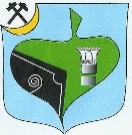  Federacija Bosne i Hercegovine		                         Federation of Bosnia and Herzegovina    Zeničko-dobojski kanton                                                                      Zenica-Doboj Canton         OPĆINA BREZA	                                                                        MUNICIPALITY OF BREZA         Općinski načelnik                                                                                Municipal Mayor										NACRTNa osnovu člana 13. stav 2. alineja 18. Zakona o principima lokalne samouprave u Federaciji Bosne i Hercegovine („Službene novine Federacije BiH“, broj: 49/06 i 51/09), kao i člana 8. Zakona o principima lokalne samouprave u  FBiH  ("Službene  novine FBiH", broj: 49/06),a u vezi sa članom 6. Zakona o komunalnim djelatnostima ZE-DO kantona,  člana 2. i 3. stav 2. i člana 14. Zakona o komunalnim djelatnostima („Službene novine ZE-DO kantona“, broj: 09/11), te  člana 20. stav 1. tačka 2. Statuta Općine  Breza („Službeni glasnik Općine Breza“, broj: 7/21), Općinsko vijeće Breza, na sjednici održanoj dana _____ godine, donosiO D L U K U O KOMUNALNOM REDUOPĆE ODREDBEČlan 1.(Predmet Odluke)(1) Odlukom o komunalnom redu (u daljem tekstu: Odluka) uređuju se komunalne djelatnosti zajedničke komunalne potrošnje čije se obavljanje odnosi na komunalni red, odnosno na javne  površine i to:a) uređenje naselja
b) održavanje čistoće, čuvanje i korištenje javnih površina,
c) odvođenje atmosferskih voda sa javnih površina,
d) uklanjanje snijega i leda,
e) uklanjanje protupravno postavljenih predmeta,f) sakupljanje, odvoz i postupanje sa sakupljenim komunalnim otpadom – odlaganje i deponovanje otpada,g) sanitarno-komunalno uređenjeh) obavljanje kafilerijskih usluga 
i) mjere za provođenje komunalnog reda,
j) nadzor na provođenjem odredaba ove Odluke,
k) kaznene odredbe za prekršioce odredaba ove Odluke,
l) prelazne i završne odredbe.Član 2.(Značenje pojedinih pojmova)(1) Pojedini pojmovi upotrebljeni u ovoj odluci imaju slijedeće značenje:javne površine su površine u općoj upotrebi, a prema namjeni razlikuju se:javne saobračajne  površine (ulice, javne ceste i cetovno zemljište, trgovi, javni prolazi, javna stepeništa, šetnice, mostovi, skverovi, javna parkirališta, pločnici - trotoari i pješačke- biciklističke staze, podhodnici, prilazi zgradama i zemljište za redovnu upotrebu zgrade, tuneli, kao i ostale površine javnog saobraćaja u mirovanju);javne zelene površine su površine s vegetacijom (parkovi, park-šume, drvoredi, posude sa  ukrasnim  biljem , živice, rasadnici, travnjaci i staze koji su sastavni dijelovi tih travnjaka, površine uz rijeke i vodotoke na kojima je zasađeno zelenilo, dječija igrališta, zelene površine uz ceste, uz stambene, stambeno-poslovne i javne objekte i zgrade, šumski pojas i ostale slične površine,uređene rekreacione površine, sportska igrališta kao i ostali javni sportski objekti i uređaji na njima, kao i prostori povezani sa tim terenima i oko njih,spomenici, spomen-ploče, skulpture i slični predmeti,taksi-stajališta, stajališta javnog autobuskog saobraćaja i prostor oko njih,otvoreni pijačni i tržni prostori, prostori oko prodajnih objekata, gradske česme, neuređene javne površine i prostori i neizgrađena građevinska zemljišta.pokretne naprave su štand, odnosno klupa i kolica za prodaju raznih artikala, lednice, hladnjaci, ugostiteljska i slična prikolica, naprava za igračke, automat, peć i naprava za pečenje, spremišta za priručni alat i materijal, pozornica i slične naprave, stol, stolica, ograda (žičana, željezna, drvena, plastična) sa ili bez armirano-betonske podloge (sokla), izložbeni ormarići, razne vrste naprava koje se postavljaju ispred ugostiteljskih, zanatskih i drugih radnji, odnosno njihovoj neposrednoj blizini, razne vrste naprava koje se postavljaju ispred šatora povodom raznih manifestacija, naprave u svrhu djelatnosti cirkusa, luna parka, zabavnih radnji, automobili kao prezentacija ili prodaja na javnim površinama ili na površini koja neposredno graniči sa javnom površinom, promocija ili kao lutrijski dobici, automobil u mirovanju u svrhu prodaje postavljen na javnim površinama ili na površini koja neposredno graniči sa javnom površinom, čuvarske montažne i druge kućice, garažni objekti sa ili bez armirano-betonske podloge ukoliko ti objekti nisu trajno vezani za tlo (u skladu sa građevinskim standardima) i slično.kiosk je tipski objekt lagane konstrukcije koji se može u cijelosti ili u dijelovima prenositi(montažne i tipske kućice) do 15 m² sa ili bez armirano-betonske podloge, koji se može u cijelosti ili u dijelovima prenositi i postavljati pojedinačno ili u grupi a služi za obavljanje privredne i druge djelatnosti; komunalni objekti, oprema i drugi uređaji i objekti u općoj upotrebi su javna rasvjeta, gradski informativni panoi, turistička i saobraćajna signalizacija, javni satovi, igrališta, javni nužnici, vodoskok, fontana, klupe, znakovi obavijesti i zabrane, posude za otpatke te drugi slični objekti i uređaji.Reklame čine: samostojeći reklamni pano (billboard, bigboard, megaboard),  samostojeći reklamni pano na krovu objekta (display, maketa, figura, slovo, zaštitni znak,  druge kutijaste figure, makro ekrani sa filmskom ili TV slikom i slični uređaji), reklamni pano na fasadi i ogradi objekta (display, maketa, figura, slovo, zaštitni znak, druge kutijaste figure, makro ekrani sa filmskom ili TV slikom i slični uređaji),  pokretni reklamni pano (kavalet), reklamna vitrina (city light i totem), jarbol sa reklamnom zastavom,  reklamno-oglasna tabla, ostali objekti i naprave za reklamiranje. Reklamne natpise čine:transparent, reklamna folija na izlogu poslovnog prostora, reklama na zaštitnoj ogradi gradilišta, reklamno platno na građevinskim skelama, mural, plakat, reklama u vrijeme predizborne kampanje-političko oglašavanje, ostale vrste reklamnih natpisa.Natpisi predstavljaju sve vrste plakata, oglasa, posmrtnica, obavještenja, samos<ojeće objave i reklame i slične objave,Zgradom/objektom u smislu ove Odluke smatra se svaki stambeni, stambeno - poslovni, pomoćni, prateći i sličan građevinski objekat koji je trajno vezan za tlo nezavisno od vrste vlasništva, a u skladu sa pojmom građevine definisane u Zakonu o građenju Ze-do kantonaDeponija označava mjesto odlaganja otpada u svrhu konačnog odlaganja na površini ili ispod površine tla,Nelegalna deponija označava mjesto odlaganja otpada u svrhu konačnog odlaganja na površini ili ispod površine tla na mjesta gdje nije dopušteno skladištenje ili odlaganje otpada,Vlasnik – proizvođač otpada je svako fizičko ili pravno lice koje posjeduje otpad.Otpadom se smatraju sve materije ili predmeti koje vlasnik odlaže, namjerava odložiti ili se traži da budu odložene u skladu sa jednom od kategorija otpada  u  listi  otpada  i utvrđenoj u drugom provedbenom propisu, a u skladu sa Zakonom o upravljanju otpadom FBiH.Atmosferske vode, su otpadne vode koje nastaju spiranjem voda porijeklom od atmosferskih padavina sa javnih površina (ulice, trotoari, trgovi i druge javne površine), koje rastvaraju zagađene materije koje se ulivaju u kolektorske sisteme ili direktno dospijevaju u površinske i podzemene vode.ploča s imenom firme ili nazivom je ploča s imenom firme pravne osobe ili imenom fizičke osobe obrtnika, odnosno nazivom obrta i drugo;zaštitne naprave su tende, roloi, zaštitne rešetke, kamere, alarmni uređaji i slični predmeti koji se postavljaju na pročelja;parkovna oprema postavlja se na javne zelene površine, a namijenjena je igri djece ili rekreaciji građana (ljuljačke, tobogani, penjalice, vrtuljci, slične naprave za igru djece, klupe, stolovi, parkovne ogradice, stupići, košarice za smeće i slično);vanjski dijelovi zgrade su pročelja, izlozi, balkoni, terase, ulazna i garažna vrata, prozori, žljebovi, krovovi, dimnjaci, klime, antene i drugo;privremene građevine su montažni objekti i drugi objekti koji se postavljaju za potrebe sajmova i javnih manifestaciji i prigodnog uređenja naselja.Član 3.(Komunalni red)(1) Komunalni red podrazumijeva skup svih ponašanja i aktivnosti u cilju pravilnog 
uređenja, održavanja, korištenja, zaštite i  očuvanja javnih površina u općoj upotrebi.
(2) Odlukom o komunalnom redu uređuju se način, uslovi i mjere za održavanje optimalnog nivoa komunalne higijene i drugih uslova života i rada ljudi na području općine Breza.
(3) Komunalni red, propisan ovom Odlukom, obavezan je za sva fizička lica, fizička lica koja samostalno obavljaju djelatnost ličnim radom   (samostalni privrednik) i pravna lica.2. UREĐENJE, KORIŠTENJE I ODRŽAVANJE JAVNIH POVRŠINAČlan 4. (Nadležnost održavanja javnih površina)(1)  Uređenje i održavanje javnih površina je u nadležnosti Općinskih službi.(2) Izuzetno i ukoliko je to predviđeno ovom Odlukom ili drugim odlukama i propisima, uređenje   i održavanje javnih površina može biti povjereno javnom preduzeću ili drugom fizičkom i pravnom licu sa područja općine Breza ili drugih općina koje su registrovane za te poslove.(3) Uređenje i održavanje javnih površina ukoliko nije ovom Odlukom ili drugim odlukama i propisima povjereno subjektima iz prethodnog stava ovoga člana, povjerava se u skladu sa namjenom pojedine javne površine, zaključivanjem ugovora od strane Općinskog načelnika sa tim subjektom po prethodno provedenom javnom pozivu.Član 5.(Pojam održavanja i uređenja javnih površina)(1) Pod održavanjem i uređenje javnih površina smatra se čišćenje i uklanjanje otpadaka, otpada, kamenja, zemlje i dr., održavanje čistoće, pranje, odvoz snijega i posipanje solju i abrazivnim materijalom zaleđenih javnih površina, održavanje sanitarno-higijenskih uslova, pražnjenje i održavanje korpi i posuda za otpatke, kao i prostorija  za  svakodnevno  odlaganje kućnog otpada i prostora oko posuda za otpatke, dekorisanje, postavljanje transparenata, postavljanje zastava kao i drugi slični poslovi.Član 6.(Restrikcije za javne površine)Korištenjem javne površine i na javnoj površini ne smije se ostavljati niti bacati nikakav otpad, te se ove površine ne smiju na bilo koji način prljati ilioštetitia posebno se zabranjuje:bacanje i ostavljanje izvan korpica ili drugih posuda za smeće raznog otpada, kao i druge radnje kojima se prljaju javne površine,bacanje gorećih predmeta u korpice ili druge posude za smeće,odlaganje otpadnog građevinskog materijala, zemlje i slično,u prostor gdje se odlaže komunalni otpadpopravak, servisiranje i pranje vozila na javnim površinamaispuštanje ulja, svih vrsta otpadnih tekućina i masnih tečnosti, boja, lakova, kreča, životinjskog izmeta, fekalija, vode i bilo kojih drugih tečnosti koje zagađuju ili prljaju javnu površinu,oštećenje korpica i drugih posuda za smeće,oštećenje ili uništavanje ograda, klupa i dječijih igrališta (naprava za dječiju igru),uništavanje zelenila kao i hodanje van određenih staza i sjedenje na travi,kampovanje i postavljanje šatora na mjestima gdje to nije dozvoljeno od strane nadležne općinske službe,oštećenje kontejnera za smeće kao i nekontrolisano formiranje deponija za smeće,paljenje otpada, lišća papira i slično,zagađivanje i bacanje otpada i otpadnih materijala u vodotoke i na obale vodotoka,ostavljanje i izlaganje na javnim površinama predmeta koji mogu upravljati ili povrijediti prolaznike,napasanje stoke,vršenje nužde, i slično.Član 7.(Program obavljanja komunalnih usluga)Javne površine moraju se redovno održavati u skladu sa Programom obavljanja komunalnih usluga zajedničke komunalne potrošnje.Program prema namjeni za svaku narednu godinu donosi Općinsko vijeće na prijedlog Službe za prostorno uređenje, nakon usvajanja Budžeta za narednu godinu, a najkasnije do 15.marta tekuće godine.Vijeće je potrebno kvartalno izvještavati o realizaciji program.Član 8.(1) Korištenje, održavanje i uređenje javnih površina podrazumijeva namjensko korištenje, održavanje i uređenje javnih površina u skladu sa izdatim odobrenjem Službe za prostorno uređenje, zaštitu okolice, geodetske i imovinsko-pravne poslove ( u daljnjem tekstu: Služba za prostorno uređenje) ili u skladu sa posebnim propisima ili programima i planovima korištenja i održavanja javnih površina koje donose subjekti kojima je isto u nadležnosti ili su ti poslovi povjereni ugovorom.Član 9.(1) Provedbu Programa obavljanja komunalnih usluga zajedničke komunalne potrošnje kontroliše stručna komisija koju imenuje Općinski načelnik, a o uočenim nepravilnostima obavještavaju Općinskog načelnika, te odmah poduzimaju potrebne preventivne mjere na otklanjanju uočenih nepravilnosti.(2) Pravna i fizička lica koja obavljaju djelatnost u objektima uz javne površine dužna su svakodnevno dovesti javnu površinu ispred objekta u čisto i uredno stanje. Navedeno uključuje a ne ograničava se na čišćenje otpada sa javnih površina, čišćenje snijega ispred objekta i sl.2.1. Postavljanje i održavanje tabli sa nazivima mjesta, ulica, oznaka kućnih brojeva,           javnih satova, fontana i česamaČlan 10.(1) Sva naseljena mjesta na teritoriji općine imaju naziv.(2) Nazivi naseljenih mjesta imaju geografska, etnografska, historijska i druga prigodna       značenja.(3) Dva naseljena mjesta ne mogu imati isto ime.Član 11.(1) Na prilaznim i izlaznim  putevima  za naseljeno mjesto mora se sa desne strane postaviti tabla sa oznakom naziva mjesta, odnosno prestanka teritorije naseljenog mjesta. (2) Tabla treba da bude postavljena na vidno mjesto. Sve što smeta vidljivosti table treba da bude uklonjeno.(3) U cilju lakšeg snalaženja građana u naseljima na području grada se mogu postavljati table s planom grada. Table s planom grada postavljaju se na osnovu urbanističko-tehničkih uslova koje utvrdi Služba za prostorno uređenje, zaštitu okolice, geodetske i imovinskopravne poslove, na mjestima na kojima se okuplja ili prolazi veći broj ljudi (na trgovima, stajalištima javnog gradskog prijevoza i slično).Član 12.(1) Ulice u gradu i naseljima gradskog karaktera imaju nazive. Dvije ulice u jednom mjestu ne mogu imati isti naziv.(2) Table sa  nazivom  ulice  postavljaju  se  na početku, svakom raskršću i završetku ulice ili naselja. Table su jedinstvenog dizajna i  boje  na teritoriji cijele općine, a postavljaju se na visini (3,0) m i to na zgrade/objekte, a ako nema zgrada/objekata na stubove, saglasno propisima o bezbjednosti saobraćaja na putevima.(3) U zaštićenim područjima i spomeničkim objektima ove table se moraju prilagoditi principima zaštite spomenika kulture.Član 13.(1) Svaka zgrada koja se nalazi u naseljenom mjestu mora biti numerisana brojem tzv. „kućni broj“.(2) Kućnim brojem se obilježavaju sve stambene i poslovne zgrade kao i kuće za odmor.(3) U naseljenim mjestima sa označenim ulicama, obilježavanje zgrada brojevima vrši se posebno za svaku ulicu.(4) Tablica sa brojem postavlja se na vidno mjesto, najčešće kod ulaza u zgradu, na visini (3,0) m.(5) Dimenzije, oblik, materijal, boju tablice kao i tip broja, propisuje Služba za prostorno  uređenje.(6) Vlasnik, odnosno suvlasnik stambenog i poslovnog objekta dužan je pločicu s brojem zgrade održavati i čistiti.Član 14.(1) Po pravilu zgrade/objekti na lijevoj strani ulice obilježavaju se neparnim, a na desnoj strani parnim brojevima.(2) Početak ulice je u pravilu uvijek bliži centru naselja ili grada, a brojevi rastu prema periferiji. Zgrade/objekti u ulicama koje su izgrađene samo sa jedne strane obilježavaju se redom.(3) Svaki ulaz u zgradu sa više ulaza obilježava se zasebnim brojem.(4) Zgrade u dvorištima obilježavaju se brojevima, parnim ili neparnim, zavisno od  zadnjeg  broja zgrade na ulici i to u smijeru kazaljke na satu.Član 15.(1) U naseljenim mjestima bez naziva ulica, obilježavanje zgrada brojem vrši se redom, a na način i u skladu sa utvrđenim principima iz prethodnih članova ove Odluke koji najviše odgovara strukturi naselja i rasporedu zgrada u naselju.Član 16.(1) Imena naseljenih mjesta, imena i nazivi ulica i trgova (eventualne promjene ili  brisanje imena) određuju se odlukom Općinskog vijeća.(2) Odluke o imenima i nazivima ulica i trgova (eventualne promjene ili brisanje imena) se donose na osnovu prijedloga posebne komisije koju imenuje Općinski načelnik, a po sprovedenoj javnoj raspravi na području za koje se donosi odluka.(3) Brojeve zgrada određuje rješenjem Služba za prostorno uređenje.Član 17.(1) Služba za prostorno uređenje dužna je da vodi evidenciju o svim bitnim činjenicama vezanim za imena naselja, nazivima ulica, trgova i kućnim brojevima.Član 18.(1) U skladu sa Odlukom općinskog vijeća iz člana 16. ove Odluke, poslove postavljanja tabli sa nazivima naseljenih mjesta, ulica i trgova u saradnji sa Službom za prostorno uređenje obavlja Služba za privredu općine Breza koji može ove poslove ugovorom povjeriti javnom komunalnom preduzeću ili drugom fizičkom ili pravnom licu koje je registrovano za obavljanje komunalnih poslova.(2) Ugovorom iz stava 1. ovoga člana se mogu precizirati sve  važne  činjenice  vezane  za prava i obaveze, a posebno u odnosu na vlasnike objekata na kojima se postavljaju table.(3) Nije dozvoljeno pravnim i fizičkim licima da sami određuju nazive naseljenih mjesta, ulica, trgova, te da iste obilježavaju.(4) Troškove postavljanja i izrade tabli sa nazivima naselja, ulica i trgova snosit će se iz Budžeta Općine Breza, a troškove postavljanja tabli sa oznakom kućnog broja finansira vlasnik odnosno suvlasnk zgrade/objekta.Član 19.(1) Javni satovi se mogu postaviti na trgovima,većim raskrsnicama i na fasadama zgrada u vlasništvu općine.(2) Postavljanje i održavanje javnih satova vrši općina prema urbanističko-tehničkim uslovima utvrđenim od strane Službe za prostorno uređenje, imovinsko-pravne i geodetske poslove.(3) Javni satovi iz stava (1) ovog člana moraju biti uredni i ispravni.(4) Zabranjeno je oštećivanje, šaranje, prljanje, premještanje, plakatiranje i lomljenje javnih satova.Član 20.(1) Na području grada općine fontane i javne  česme se grade i postavljaju na način da svojim izgledom uljepšavaju okolinu i na mjestima koja za to odredi Služba za prostorno uređenje, imovinsko-pravne i geodetske poslove.(2) O načinu rada, funkcionisanja i održavanja fontana i javnih česmi brine se općina.(3) Zabranjeno je oštećivanje i nenamjenska upotreba fontana i javnih česmi, te kupanje ljudi i životinja u fontanama.2.2. Uređenje, korištenje i održavanje fasada i drugih vanjskih dijelova zgradaČlan 21.(1) Vanjskim dijelovima zgrada, poslovnih prostora i drugih objekata smatraju se vanjski zidovi, fasade, balkoni, lođe, vanjska stolarija, krovovi, dimnjaci, izlozi, vrata, prozori, oluci, rešme (opšavi), otvori za ventilaciju, prozračavanje i uređaji za ventilaciju i sl. (u daljem tekstu vanjski dijelovi zgrada).(2) Vlasnik odnosno korisnik zgrade dužan je neodržavane i neuredne vanjske dijelove zgrade obnoviti i održavati tako da se obnovljeni dijelovi zgrade uklapaju u cjeloviti izgled zgrade.(3) Vanjske dijelove zgrade – građevine, koji svojim izgledom (zbog dotrajalosti, loma, neispravnosti, nagrđenosti grafitima i slično) nagrđuju opći izgled određene ulice ili trga, vlasnici zgrada moraju urediti,održavati, popravljati i obojiti na način da se održavani dijelovi zgrade svojim materijalom, bojom i izgledom uklapaju u cjeloviti izgled zgrade.(4) Vlasnici, suvlasnici, odnosno korisnici zgrada i poslovnih prostora i drugih objekata dužni su redovno, neposredno ili preko upravitelja, održavati vanjske dijelove zgrada/objekata u tehničkom, funkcionalnom i estetskom pogledu.(5) Za zgrade/objekte koji se nalaze u užem urbanom području, a svojim izgledom na bilo kakav način narušavaju opći izgled ulice, komunalni inspektor naložit će rješenjem da vlasnik ili korisnik zgrade/objekta, isti uredi i dovede u stanje primjereno općem izgledu. Rok za izvršenje rješenja kojim se nalaže uređenje ne može biti kraći od tri mjeseca.(6) Zabranjeno je uništavati pročelja zgrada – građevina, te po njima ispisivati grafite, poruke i obavijesti, crtati, šarati i na drugi način ih prljati i nagrđivati.Iznimno uz odobrenje općinskog načelnika dozvoljeno je oslikavanje pojedinih vanjskih dijelova zgrada ili drugih sličnih objekata.(7) Za svako izvođenje radova kao i izvođenje radova na uređenju, korištenju i održavanju fasada i drugih vanjskih dijelova zgrada, poslovnih i stambenih prostora i drugih objekata potrebno je prije izvođenja radova pribaviti odobrenje Službe za prostorno uređenje Općine Breza u kojem će se propisati svi potrebni urbanističko tehnički uslovi.(8) U postupku izdavanja odobrenja za izvođenje radova na zgradi/objektu koji predstavlja spomenik kulture, obavezno se pribavlja mišljenje i odgovarajućeg organa nadležnog za poslove zaštite kulturno-historijskog naslijeđa.(9) Služba za prostorno uređenje može izdati saglasnost ili odrediti vlasnicima zgrade da vanjske dijelove zgrade daju na uređenje privrednom društvu koje je registrovano za konkretne poslove.(10) Služba za prostorno uređenje dužan je obavljati sve potrebne konsultacije i davati stručnu pomoć predstavnicima etažnih vlasnika ili upravitelju u vezi s efikasnim provođenjem Zakona o upravljanju i održavanju stambenih i stambeno poslovnih zgrada i Odluke o  kućnom  redu u stambenim i stambeno poslovnim zgradama.(11) Za zgrade/objekte koji se nalaze u užem dijelu grada, a svojim izgledom na bilo kakav način narušavaju opći izgled ulice, nadležni inspektor naložit će da vlasnik ili korisnik zgrade/objekta, istu uredi i dovede u stanje primjereno općem izgledu.. Ukoliko to ne uradi u određenom roku općina će angažovati nekog da to uradi a troškove fakturisati vlasniku ili korisniku.(12) Zbog dotrajalosti pojedinih vanjskih elemenata na zgradi ili drugim objektima ili zbog nefunkcionalnog korištenja vanjskih elemenata, a koji predstavljaju opasnost po život i zdravlje ljudi i okolinu ili svojim izgledom narušavaju komunalni red, građevinski  inspektor u zavisnosti od nadležnosti pojedinog inspektora izdat će rješenje da se bez vremenskog odlaganja izvrši opravka ili dislokacija ili izmjena ili sanacija navedenih elemenata.(13) Vlasnici ili korisnici poslovnih prostora u kojima se vrše-pružaju ugostiteljske usluge sa pripremom ili usluživanjem hrane sa roštilja, pekača ili drugih sličnih uređaja ne smiju uključivati cijevi za odvodnju dima ili pare u postojeće ventilacione otvore ili druge otvore unutar ili van toga prostora.(14) Vlasnici ili korisnici poslovnih prostora u kojima se vrše-pružaju ugostiteljske usluge sa pripremom ili usluživanjem hrane sa roštilja, pekača ili drugih sličnih uređaja moraju imati izgrađen dimnjak za odvodnju dima ili pare u skladu sa propisima iz oblasti građenja, a u slučaju ne postojanja izgrađenog dimnjaka za odvodnju dima ili pare, izgradnju istog će svojim rješenjem naložiti nadležni  građevinski inspektor.(15) Radove na održavanju vanjskih dijelova zgrada, poslovnih prostora i drugih objekata neophodno je preduzeti ako spoljni dijelovi zgrade/objekta nisu u funkcionalnom i urednom stanju, odnosno nisu omalterisani, okrečeni, ofarbani, ako su oštećeni i zaprljani, ispisani grafitima, skloni padu i sl. i u drugim slučajevima kada spoljni dijelovi zgrada narušavaju  opšti estetski izgled.(16) Radove iz prethodnog stava ovog člana obavljaju vlasnici-korisnici zgrade o svom trošku, a slučaju neispunjavanja navedenog nadležni inspektor rješenjem  će  naložiti  izvođenje radova u određenom roku, ne dužem od 6 mjeseci.(17) Na prozorima, balkonima, terasama i drugim sličnim dijelovima zgrade u pravilu se drži cvijeće i ukrasno bilje na način da ne ugrožava sigurnost ljudi i imovine.(18) Antene i druge uređaje za prijem zemaljskih i satelitskih programa, rashladne (klima uređaje) i solarne uređaje, vlasnici, odnosno korisnici zgrade dužni su postaviti na vanjske dijelove zgrade i krovišta, koji nisu okrenuti na javnu površinu uz koju neposredno graniče.(19) Iznimno, kada ne postoji druga mogućnost, oprema i uređaji iz prethodnog stavka mogu se postavljati na vanjske dijelove zgrade koji su okrenuti na javnu površinu uz koju neposredno graniče, ali moraju biti postavljeni na visini od najmanje 3,5 metara od kote terena, a kapanje vode ne smije se izvoditi na javnu površinu.(20) U situacijama u kojima nema mogućnosti da se uređaji bliže opisani u stavku članka postave na visini od 3.5 m2 i više od kote terena, iznimno  se mogu postaviti niže od3.5 metra samo uz prethodno odobrenje i odluku Općinskog načelnika.(21) Prilikom postavljanja klima uređaja na vanjske dijelove zgrade/objekta mora se regulisati odvodnja u skladu sa članom 22. ove odluke.Član 22.(1) Ako se rušenjem ili bilo kakvim izvođenjem radova nekog objekta ili dijela objekta ili zgrade oštete zidovi tog ili susjednih objekata, otkriveni dio susjednog objekta izvođač radova ili investitor mora popraviti i uskladiti sa postojećim izgledom objekta u tehničkom, funkcionalnom, svrsishodnom i estetskom smislu.(2) Ako se na postojećoj zgradi/objektu izvode građevinski radovi kojima se mijenja horizontalni ili vertikalni gabarit zgrade, investitor radova dužan je da uredi (premaže fasadnim premazom) fasadu cijelog objekta u roku od 30 dana po završetku građevinskih radova.Član 23.(1) Zabranjeno je na vanjskim dijelovima zgrada/objekata kao što su balkoni, lođe, terase i sl., gomilanje starih stvari, ostataka namještaja i sličnih predmeta koji narušavaju estetski izgled zgrade/objekata.(2) Zabranjeno je na vanjskim dijelovima zgrada/objekata okrenutim neposredno frekventnim javnim površinama, vješati ili izlagati rublje, posteljinu, tepihe i slično čime se narušava vanjski izgled zgrada/objekata.(3) Sa prozora, balkona, lođa-terasa, kao i drugih dijelova zgrada/objekata, zabranjeno je istresanje krpa, tepiha i slično, bacanje smeća, raznih predmeta, prosipanje tečnosti ili na bilo koji drugi način prljanje zgrada/objekata ili javne površine ili prolaznika.Član 24.(1) Prilikom postavljanja klima uređaja na vanjske dijelove zgrade/objekta mora se regulisati odvodnja vode iz vanjske jedinice klima uređaja tako da se voda ne izljeva na  javnu  površinu i ne ometa prolaz pješaka ili motornih vozila, ne oštečujući olučnu cijev.(2) Na fasadama zgrada/bjekata koje su neposredno okrenute prema glavnim ulicama (glavna fasada), zabranjeno je postavljanje spoljašnih jedinica klima uređaja, satelitskih antena, građenje ili postavljanje drugih uređaja ili naprava (dimnjaka, odvodnih cijevi i sl.).(3) Ako se vanjska jedinica nalazi na glavnoj  fasadi  komunalni  inspektor  će  naložiti dislociranje iste na odgovarajuće mjesto.Član 25.(1) Vlasnici i korisnici poslovnih prostora dužni su da izloge, izložbene ormariće i druge uređaje za izlaganje robe, koji su okrenuti prema javnoj površini, izrade tako da budu usklađeni sa izgledom zgrade i okoline.(2) Stakla i okviri na izlozima moraju se redovno čistiti i održavati.(3) Predmeti u izlozima moraju biti izloženi stručno i atraktivno, vodeći računa o njihovom čestom preuređivanju i svečanoj dekoraciji u dane praznika i značajnijih kulturnih manifestacija.(4) Bez posebnog odobrenja Službe za prostorno uređenje nije dozvoljeno izlaganje robe izvan poslovnih prostorija na javnim površinama, kao ni vješanje na vrata, prozore ili na fasadu poslovnih prostorija.(5) Izlog se mora  adekvatno  osvijetliti  za  svo vrijeme kada je uključena i javna rasvjeta. Vlasnik odnosno korisnik poslovnog prostora koji izvodi građevinsku rekonstrukciju ili adaptaciju poslovnog prostora ili izloga dužan je da isto izvede na način koji ne narušava vanjski izgled i režim korištenja objekta kao i susjednih objekata te da prethodno pribavi odobrenje Službe za prostorno uređenje.(6) Pravna osoba, fizička osoba obrtnik ili osoba koja obavlja drugu samostalnu djelatnost ističe ploču s imenom firme ili nazivom obrta na poslovnu prostoriju u kojoj posluje.(7) Ustanove i druge institucije ističu naziv na mjestu određenom posebnim propisima, odnosno na objekt u kojem se nalazi poslovni prostor ustanove, odnosno institucije.(8) Pravna osoba ili fizička osoba obrtnik ili osoba koja obavlja drugu samostalnu djelatnost, te ustanova i druga institucija, može na pročelje zgrade u kojoj koristi poslovni prostor postaviti i ploču s natpisom i imenom poslovnog prostora, obavijest o djelatnosti koju obavlja, te obavijest o radnom vremenu (u daljnjem tekstu: natpis).(9) Natpis mora biti tehnički i estetski oblikovan i uredan, maksimalnih dimenzija visine0.5 m i dužine 1 m, a tekst pravopisno ispravno napisan.Svi natpisi većih dimenzija u smislu ove Odluke smatraju se reklamama i za njihovo postavljanje potrebno je odobrenje općinskog načelnika.(10) Pravna ili fizička osoba iz stavka 9  dužna je ukloniti ploču s imenom firme, nazivom i natpisom s pročelja zgrade u roku od 15 dana od prestanka obavljanja djelatnosti, odnosno prestanka korištenja poslovnog prostora te pročelje zgrade vratiti u prvobitno stanje.(11) Ukoliko to ne uradi općina će angažovati nekoga da to napravi a ispostaviti fakturu pravnom ili fizičkom licu a on ako je ne plati pokrenut će se sudski postupak.(12) Vlasnici odnosno korisnici izloga dužni su ih držati urednim i čistim, i u njima se ne smije držati ambalaža ili skladištiti roba. Vlasnik, odnosno korisnik izloga čiji se poslovni prostor ne koristi dužan ga je pokriti neprozirnim materijalom, prekriti platnom ili na drugi način onemogućiti pogled u unutrašnjost poslovnog prostora. Izlaganje robe izvan izloga, na vrata i prozore poslovnih prostorija, okvire izloga, pročelja zgrada i na javnim površinama ispred poslovnih prostorija vrši se uz prethodno pribavljeno odobrenje Službe za privredu.2.2.1. Uređenje ograda, vrtova, voćnjaka i sličnih površina uz javne površineČlan 26.(Održavanje ograda)(1) Ograde uz javne površine moraju biti izrađene prema urbanističko-tehničkim uslovima koje odredi Služba za prostorno uređenje, imovinsko-pravne i geodetske poslove.
(2) Ograde uz javne površine moraju se održavati tako da ne predstavljaju opasnost za prolaznike, te su ih vlasnici, odnosno korisnici dužni redovito održavati (mijenjati, popravljati oštećene ili dotrajale dijelove, bojati i sl.), tako da estetski lijepo izgledaju, uklapaju se u okoliš i ne smetaju odvijanju saobraćaja i pješacima.(3) Ograde uz javne površine ne smiju biti izvedene od bodljikave žice, šiljaka i slično. Iznimno, bodljikava žica, šiljci i slično mogu se postaviti kao dopuna postojeće ograde samo iznad visine od 190 cm, i to tako da ne smeta prolaznicima, i da po svom položaju ne predstavlja opasnost od ozljeda.(4) Vlasnici, odnosno korisnici ograde uz javnu površinu dužni su nakon radova na održavanju ograde očistiti javnu površinu. (5) Vrata i kapije uličnih ograda ne smiju se otvarati prema ulici.(6) Ograda od ukrasne živice uz javne saobraćajne površine u zoni raskrsnice mora se redovito održavati tako, da ne zaklanja saobraćajnu signalizaciju, ne umanjuje preglednost ceste, ne ulazi u gabarite ceste ili trotoara, odnosno da svojim položajem i stanjem ne ugrožava sigurnost saobraćaja.(7) Visina žive ograde pored saobraćajnica, krivina i raskrsnica  ne smije biti veća od jednog metra. Neuređeno rastinje sa ogradama koje su  uz javne puteve vlasnik treba dva puta godišnje orezivati U suprotnom to će uraditi JKP Breza uz fakturisanje troška izvedenih radova vlasniku parcele. JKP Breza će ove radove fakturisati općini a općina će kroz nalog inspektora kazniti vlasnika i fakturisati iznos. U slučaju neplaćanja postupak naplate provesti putem suda. Prije toga vlasnici trebaju biti obaviješteni putem javnih medija i web stranice općine.(8) Dvorišta, vrtove, voćnjake i druge slične površine i neizgrađena građevinska zemljišta uz javne površine vlasnici, odnosno korisnici moraju održavati i obrađivati shodno njihovoj namjeni i na taj način doprinositi uređenju grada i naselja. Održavanje dvorišta, vrtova, voćnjaka i drugih sličnih površina i neizgrađenog građevinskog zemljišta uz javne površine vrši se na način da se redovno uklanja trava, šikara i korov, režu i uklanjaju suhe grane, uklanja komunalni i građevinski otpad i da ukrasni nasadi, voćke i druga stabla svojim granama ne prelaze na javnu površinu i ne otežavaju preglednost odvijanja saobraćaja. Lišće, cvjetove, plodove i grane koji padnu na javnu površinu vlasnici, odnosno korisnici površina iz stava (8) ovog člana dužni su odmah ukloniti, a javnu površinu očistiti.Vlasnici i korisnici površina iz stava (8) ovog člana, na kojima se nalaze alergogene biljke (ambrozija, i slično), dužni su ih uklanjati redovno, do potpunog uništenja.U naseljenim mjestima zabranjeno je paliti travu, lišće, ogranke, plastične materijale, kartonsku ambalažu i drugu vrstu komunalnog otpada.2.2.2. Privremeno zauzimanje javnih površinaČlan 27. (1) Pod privremenim zauzimanjem javne površine smatra se: postavljanje pokretnih naprava kao što su tipski ili drugi kiosci od lako prenosivih materijala, nadstrašnice, tende, štandovi, odnosno klupe i kolica za prodaju raznih artikala, ledenica, hladnjaka, ugostiteljskih i sličnih prikolica,  naprava za igračke, automata, peći i naprava za pečenje, spremišta za priručni alat i materijal, pozornica i sličnih naprava, stolova, stolica, izložbenih ormarića, raznih vrsta naprava koje se postavljaju ispred ugostiteljskih, zanatskih i drugih radnji (predmeti koji služe za uređenje izloga, tende i sl), odnosno njihovoj neposrednoj blizini, ljetnih i zimskih bašti posebno ili uz objekat, raznih vrsta naprava koje se postavljaju ispred šatora povodom raznih manifestacija, naprava u svrhu djelatnosti cirkusa, luna parkova, zabavnih radnji, automobila kao prezentacije ili prodaje na javnim površinama ili na površinama koje neposredno graniče sa javnom površinom, promocija ili kao lutrijskih dobitaka, automobila u mirovanju u svrhu prodaje postavljenih na javnim površinama ili na površinama koja neposredno graniče sa javnom površinom, čuvarskih montažnih i drugih kućica, garažnih objekata sa ili bez armirano-betonske podloge ukoliko ti objekti nisu trajno vezani za tlo (u skladu sa građevinskim standardima) i drugih sličnih objekata i naprava (u daljem tekstu: privremeni objekti).(2) Privremenim zauzimanjem javnih površina smatra se i privremeno postavljanje plakata.Član 28.(1) Privremeno zauzimanje javnih površina odobrava Služba za prostorno uređenje izdavanjem rješenja.(2) Rješenje iz prethodnog stava može se izdati na osnovu pojedinačnog zahtjeva zainteresovanog subjekta ili na osnovu javnog poziva ili licitacije ili Programa utvrđivanja lokacija za zauzimanje javnih površina kojeg donosi Općinski načelnik po prijedlogu Službe za prostorno uređenje.(3) Program iz prethodnog stava sadrži detaljno označene površine na kojima se može vršiti privremeno zauzimanje, minimalne urbanističko- tehničke uvjete i druge elemente potrebne za izdavanje rješenja kojim se odobrava zauzimanje javne površine.Član 29.(1) Rješenjem kojim se odobrava zauzimanje javne površine određuje se lice kome se odobrava zauzimanje javne površine, detaljna oznaka i veličina lokacije koja se odobrava, namjena, vrsta objekta, vremenski period na koji se odobrava zauzimanje, visina naknade i drugi elementi. Privremeno zauzimanje javne površine može se odobriti najduže za jednu godinu.(2) Naknada za privremeno zauzimanje javne površine  određuje  se  Odlukom  o  visini  naknade za privremeno zauzimanje javne površine, kojeu donosi Općinsko vijeće na  prijedlog Službe za prostorno uređenje.Član 30.(1) Izuzetno, zauzimanje javne površine na osnovu pojedinačnih zahtjeva odobrit će se i u slučaju ako se radi o javnom okupljanju (predizborni  mitinzi-kampanje,  organizirani  protestni skupovi, praznici ili manifestacije i slično).(2) Jednokratno zauzimanje javne površine do 1,00 m2 u svrhu prikupljanja  donacija  za liječenje bolesnih osoba, promovisanje javnog zdravstva, higijene, bezbjednosti, komunalnog reda, volonterizma i drugih općekorisnih i humanitarnih akcija može se odobriti bez naknade, po prethodnoj najavi komunalnoj inspekciji i uz obavezu poštivanja javnog reda i mira i komunalnog reda.Član 31.(1) Privremeno zauzete površine, neovisno od uvjeta utvrđenih u urbanističkoj saglasnosti, moraju ispunjavati slijedeće uslove:Prostor koji ostaje za pješake ne smije biti uži od 1,5 metara,Udaljenost eventualno postavljenih prepreka (žardinjera, vazni, stubića i sl.) od ruba ceste ili ulice ne smije biti manja od 1,00 m, a iste (prepreke) se uračunavaju u ukupno zauzetu površinu,Površine na kojima se nalaze ventilacioni, kanalizacioni otvori i uređaji za odvodnju atmosferskih i oborinskih voda i slično, moraju ostati slobodne,Visina prepreke (žardinjera, vazni, stubića i sl.) ne može biti veća od 1,00 metara,Ukoliko se privremeno zauzeti prostor nalazi djelimično ili u cijelosti na javnoj zelenoj površini, površina se mora zaštititi montažno-demontažnom podlogom,  i ukloniti poslije isteka odobrenja,Po proteku vremena određenog u odobrenju za zauzimanje javne površine, mora se ukloniti sve što je bilo u njenoj funkciji, a površina se mora privesti prvobitnoj namjeni (sanirati) u roku od 24 sata od dana proteka vremena, odnosno isteka roka o trošku korisnika,Postavljanje slobodnostojeće tende kao način zaštite od sunca i kiše može se izvršiti isključivo pod uvjetima utvrđenim u urbanističkoj saglasnosti,Postavljanjem objekata ne smije se spriječiti ili otežati korištenje zgrada ili drugih objekata i ugrožavati bezbijednost saobraćaja vozila i pješaka,Postavljanje objekata u blizini raskrsnice mora odgovarati bezbijednosti saobraćaja i ne smije svojim položajem smanjiti preglednost i odvijanje saobraćaja (zaklanjati signalizaciju i slično).Objekti se mogu postavljati samo na mjesta na kojima neće dolaziti do suvišne buke, uznemiravanja građana, prljanja javne površine i ometanja saobraćaja, te na kojima se neće umanjiti estetski opći izgled tog mjesta.Član 32.(1) Korisnici javnih površina dužni su se u svemu pridržavati uvjeta određenih u odobrenju o zauzimanju javne površine.(2) Procedura za odobrenje korištenja ljetnih bašti (oglasi, pozivi, obavještenja) trebaju bitiprovedeni u martu/aprilu kako bi stranke blagovremeno podnijele zahtjev i pribavili potrebno odobrenje za ljetne bašte do 01.05. za tekuću godinu (period ljetnih bašti od 01.05.-30.09.).Nakon toga su vlasnici uklonuti bašteUkoliko ostanu podiji ili zimske bašte vlasnici dužni plaćati naknadu tokom cijele godine.(3) Korisnici su dužni objekte, kao i neposrednu okolinu držati u čistom i urednom stanju, a za reklamiranje artikala koje nude ne smiju koristiti okolne objekte i površinu.(4) U slučaju zauzimanja javne površine organizator javnog okupljanja dužan je obezbijediti vanredno čišćenje javne površine i redovno čistiti i održavati javnu površinu na kojoj se javno okupljanje organizira.(5) Podnosiocu zahtjeva koji nije izvršio uplatu određenog iznosa za korištenje javne površine prilikom podnošenja zahtjeva, neće se dozvoliti privremeno zauzimanje javne površine, odnosno neće se izdati rješenje, dok ne izmiri obavezu plačanja naknade za zauzimanje javne površine.(6) Ukoliko se javna površina zauzme bez zahtjeva odmah po saznanju komunalni inspektor će naložiti uklanjanje.(7) Korisniku koji ima evidentiranih neplaćenih kazni po ovoj Odluci, a koje su zavedene u registru novčanih kazni u Službi za finansije, inspekcijske poslove i opću upravu što se utvrđuje službenim putem prilikom provođenja postupka za donošenje rješenja o privremenom zauzimanju javne površine, neće se dozvoliti privremeno zauzimanje javne površine dok iste ne izmiri.2.2.3. Izvođenje građevinskih radova na javnim površinama i površinama koje neposredno graniče sa javnom površinomČlan 33.(1) Značajniji građevinski radovi na javnim površinama i površinama koje neposredno graniče sa javnom površinom u pojasu od max 5 metra uz javnu površinu (čija ukupna vrijednost zajedno sa utoršenim materijalom prelazi 1.500 KM,)  mogu se izvoditi samo po pribavljenom odobrenju Službe za prostorno uređenje.(2) Pri obavljanju građevinskih radova na gradilištima, izvođači su dužni poduzimati slijedeće mjere za sprečavanje prljanja i ugrožavanja javnih površina:ograditi gradilište i  postaviti  odgovarajuće  znake  upozorenja  u  skladu  sa  propisima ograđenju,očistiti javne površine oko gradilišta od svih vrsta građevinskog i drugog materijala, blata i slično, a čije je taloženje na javnim površinama posljedica izvođenja radova,polijevati trošni materijal kako bih se spriječilo stvaranje blata i  prašine,čistiti ulične slivnike u neposrednoj blizini gradilišta,deponovati građevinski materijal u okviru gradilišta tako da se ne ometa saobraćaj, slobodno korištenje infrastrukture, prolaznike i dr., odnosno da se materijal ne raznosi po javnim površinama,prati i čistiti vozila prije njihovog izlaska sa gradilišta, te polijevati i prati  prilazne puteve do gradilišta.(3) Po potrebi, a prilikom izvođenja većih građevinskih radova, na osnovu zahtjeva Službe za prostorno uređenje, Služba za privredu može posebnim aktom odrediti ceste ili ulice za odvoz i dovoz materijala.(4) Kod izvođenja većih građevinskih radova izvođač je dužan Službi za prostorno uređenje dostaviti plan uređenja i organizacije gradilišta na uvid i ovjeru.(5) Svako izvođenje građevinskih radova na javnim površinama i površinama koje neposredno graniče sa javnom površinom mora se prijaviti građevinskoj inspekciji, najkasnije tri dana prije početka izvođenja radova, osim u izuzetnim slučajevima ukoliko se radi o puknućima instalacija javnih preduzeća koje upravljaju tim instalacijama, s tim da se u tim slučajevima izvođenje radova prijavljuje nadležnoj inspekciji odmah po saznanju za puknuće.Član 34. (1) Za istovar, smještaj i utovar građevinskog materijala, podizanje skela, polaganje tračnica za kran i druge građevinske mašine, te popravke vanjskih dijelova zgrade/objekata i slične građevinske radove, može se u skladu sa propisima o bezbjednosti saobraćaja privremeno koristiti javna površina ili neizgrađeno građevinsko zemljište najduže 24 sata, uz obavezu dovođenja javne površine u prvobitno stanje i saniranje eventualnih oštećenja.Član 35.(1) Odobrenje za korištenje javne površine za radove iz prethodnog člana na zahtjev izvođača radova ili investitora, izdaje Služba za prostorno uređenje.(2) Odobrenje za korištenje javne površine za radove iz prethodnog člana na zahtjev izvođača radova ili investitora, izdaje Služba za prostorno uređenje, uz prethodno pribavljeno mišljenje Službe za privredu ili Ministarstva za prostorno uređenje, promet i komunikacije i zastitu okolice Ze-do kantona, ukoliko se privremeno zauzima i javna saobraćajna površina.(3) Uvjeti i način istovara i smještaja građevinskog materijala, deponovanja, mjere bezbjednosti, rok važenja odobrenja, način održavanja deponije materijala, osiguranje prohodnosti trotoara, ceste i ulice i drugi uvjeti utvrđuju se odobrenjem za pripremne radove koje izdaje Služba za prostorno uređenje.(4) Korištenjem javne površine proizilaze obaveze plaćanja naknade za korištenje zauzete površine, osim u slučajevima kada je investitor Općina Breza.Član 36.(1) U slučaju da se investitor odnosno izvođač radova ne pridržava mjera navedenih u ovoj Odluci ili odobrenju, građevinska ili komunalna inspekcija u zavisnosti od vrste radova, zabranit će dalje izvođenje sve dok se uočeni nedostatci ne otklone, a odgovornom licu će se izreći novčana kazna.(2) Žalba izjavljena protiv rješenja o zabrani daljeg izvođenja radova ne odlaže izvršenje rješenja.Član 37.(1) Ako se izvođenje radova iz bilo kog razloga na duže vrijeme obustavi, građevinska ili komunalna inspekcija u zavisnosti od vrste radova može narediti da se sa javne površine uklone predmeti kojima se ista zauzima.(2) Javna površina se popravilu ne može koristiti za odlaganje zemlje, šuta i drugog otpadnog građevinskog materijala, drva i slično, osim za onoliko materijala koliko se može odvesti u toku jednog dana i ne duže od 8 sati.Član 38.(1) Ako se građevinski materijal odlaže uz drveće, stabla se moraju zaštititi tako da se deblo- stablo zaštiti oplatama koje ne smiju biti bliže od 15 cm od kore stabla.Član 39.(1) Izvođač radova je dužan najkasnije 24 sata po završetku radova i uklanjanja opreme ili predmeta sa javne površine obavijestiti Službu za prostorno uređenje i nadležnu inspekciju da mu javna površina nije potrebna.(2) Komunalni inspektor će izvršiti pregled zauzete površine te ako se ustanovi da postoji oštećenje, donijeti rješenje o obavezi dovođenja zauzete površine u prvobitno stanje ili saniranje i drugim neophodnim mjerama.(3) Bez zapisnika nadležnog inspektora o prijemu javne površine nakon završetka izvođenja radova ne može se izdati upotrebna dozvola za objekat.Član 40.(Odlaganje ogrijevnog materijala na javnim površinama)(1) Za istovar drva, uglja i sličnih materijala, prvenstveno se koriste dvorišta zgrada, a samo u slučaju da ne postoji mogućnost korištenja dvorišta dozvoljeno je da se potrebni dio javne površine privremeno upotrijebi u ove svrhe, ali isključivo na način da se time ne ometa saobraćaj vozila i pješaka. (2) Ogrijevni materijal mora se ukloniti sa javne površine najkasnije u roku od 48 sati, a upotrebljena površina mora se očistiti i oprati, a oštećenja sanirati.(3) U zgradama u kojima postoje podrumi ili za to posebno uređene prostorije (drvarnice, šupe) ogrjevni materijal ne može se spremati na površinama oko zgrada. 
(4) U zgradama u kojima ne postoje podrumi ili za to posebno uređene prostorije (drvarnice, šupe) ogrjevni materijal se može istovariti u dvorištu stambene zgrade i složiti na tačno određena mjesta koja će utvrditi Služba za prostorno uređenje, imovinsko-pravne i geodetske poslove.(5) Zabranjeno je piljenje i cijepanje drva, razbijanje uglja i slični radovi na javnim površinama nisu dozvoljeni.(6) Zabranjeno je gomilanje, cijepanje drva i razbijanje uglja u stanovima, zajedničkim 
prostorijama i prostorima zgrade.Član 41.(1) Izvođači građevinskih radova dužni su od JKP Breza zatražiti građevinski kontejner i sklopiti Ugovor za odvoz viška zemlje iz iskopa  i  otpadni  građevinski  materijal koji se mora odlagati na lokacije koje će uz saglasnost Savjeta mjesne zajednice na kojoj se nalazi deponija odrediti Služba za prostorno uređenje.JKP Breza organizovano odvozi taj materijal kako bi se izbjeglo nekontrolisano odvlačenje na mjesta koja za to nisu određena.(2) Pri odlaganju iskopa se mora odvojiti plodna zemlja-humus od neplodne i odvoziti na posebnu deponiju plodne zemlje koju će odrediti Služba za prostorno uređenje.(3) Do odlagališta iz prethodnih stavova, prilaz  mora  biti  izgrađen tako  da  spriječava iznošenje blata i zemlje na javne saobraćajne površine.Član 42.(1) Izvođač građevinskih radova prilikom odlaganja zemlje i otpadnog građevinskog materijala dužan je pridržavati se uputa o načinu odlaganja materijala koje daje upravljač odlagališta i platiti utvrđenu naknadu.Član 43.(1)Zabranjeno je odlagati zemlju i otpadni materijal izvan odlagališta predviđenih za tu svrhu.Zemlju i otpadni građevinski materijal, odložene izvan predviđenih odlagališta, uklonit će se u postupku administrativnog izvršenja komunalnog inspektora, a o trošku prekršioca.2.3. Saobraćajne površineČlan 44.(1) Redovno i vanredno uređenje i održavanje javnih saobraćajnih površina u nadležnosti je Službe za privredu , te Ministarstva za prostorno uređenje, promet i komunikacije i zaštitu okolice Ze-do kantona (kao upravitelja) ili drugog pravnog  lica  kome  je  ugovorom povjerena ta nadležnost.(2) Redovno i vanredno uređenje i održavanje saobraćajnih površina koje nemaju status javnih saobraćajnih površina (industrijske ceste, privatni putevi i sl.) u nadležnosti je pravnog ili drugog lica koje je evidentiran kao korisnik – posjednik (kao upravitelj) tih površina.(3) Vanredno čišćenje javnih saobraćajnih površina vrši se po  odluci  Općinskog  načelnika  ili po rješenju komunalnog inspektora.(4) Vanredno čišćenje javnih saobraćajnih površina može se odrediti kada zbog vremenskih nepogoda ili sličnih događaja javna saobraćajna površina bude prekomjerno zaprljana kao i kada je iz drugog razloga javne sobraćajne površine potrebno očistiti.Član 45.(1) Javne saobraćajne površine čiste se, u pravilu, ručno i mašinski, danju, a peru se samo u ranim jutarnjim satima, najkasnije do 06,00 sati. U užem centru grada a u drugim naseljenim mjestima može i u drugim terminima(2) Asfaltirane, pokockane, betonirane i popločane javne površine ne smiju se prati ako je vanjska temperatura zraka niža od 5°C ili ako je javna površina prekrivena susnježicom, snijegom ili ledom.Član 46.(1) Vlasnik ili korisnik sportskih i rekreacionih objekata, zabavnih parkova ili igrališta, organizator javnih skupova, javnih priredbi i zakupac javnih površina koji ih povremeno koriste, obavezni su osigurati čišćenje površina koje služe kao pristup objektima ili za postavljanje objekata, tako da te površine budu očišćene u roku od 8 sati po završetku priredbe, odnosno vremena korištenja objekta.Član 47.(1) Zabranjeno je svako prljanje, kao i crtanje, štampanje i reklamiranje na javnim saobraćajnim površinama kojim se može utjecati na bezbjednost saobraćaja.Član 48.(1) Vozila koja učestvuju u saobraćaju ne smiju prljati javne površine.(2) Prije izlaska iz proizvodnog kruga ili puteva koja su kategorisana kao privredna na javne saobračajne površine vozila se moraju oprati od blata ili drugih nečistoća. (3) Vozila koja prevoze tekući ili rastresiti materijal moraju biti ispravna kako se iz njih ne bih prosipao teret.(4) Vozila koja prevoze pijesak, zemlju, papir, sijeno, slamu, piljevinu, lišće, drva i druge rastresite materijale, moraju biti prekrivena ceradom ili na drugi način osigurana, da materijal koji prevoze ne prosipaju po javnim saobraćajnim površinama. Nadzor nad provođenjem ove mjere vrši se na osnovu kontrole komunalnog inpektora koji bi trebao u sezoni biti na terenu zajedno sa policijskom patrolom barem jednom mjesečno ali i na osnovu prijave građana.2.3.1. Odvodnja atmosferskih voda sa saobraćajnih površinaČlan 49.(1) Objekte i sisteme za odvodnju atmosferskih i drugih otpadnih voda sa javnih saobraćajnih površina održava Služba za privredu, te Ministarstvo za prostorno uređenje, promet i komunikacije i zaštitu okolice Ze-do kantona (kao upravitelj/i).(2) Zabranjeno je nenamjensko korištenje objekata i sistema za odvodnju.(3) Otvorene slivničke kanale za odvodnjavanje atmosferskih voda uz saobraćajnice i objekte i sisteme za odvodnju zabranjeno je premoštavati bez odobrenja Službe za privredu, te Ministarstva za prostorno uređenje, promet i komunikacije i zaštitu okolice Ze-do kantona (kao upravitelja).Član 50.(1) Svi objekti i uređaji za  odvodnju  i  druge slične građevine (u daljem tekstu: otvori) kao što  su (šahtovi, okna i slivnici) na javnim saobraćajnim površinama moraju se izvoditi (graditi) prema važećim propisima i standardima, te redovno održavati u ispravnom i funkcionalnom stanju.(2) O održavanju i uređenju  otvora  i  prostora oko  tih  otvora  u  širini  1,00m  oko  tog  otvora za vodovod, individualnu kanalizacionu mrežu, električnu, telefonsku i drugu instalaciju i komunalnu instalaciju obavezno se brine preduzeće, odnosno pravno ili fizičko lice koje te otvore koristi.Član 51.(1) Svi otvori moraju biti zatvoreni poklopcima na kojima trebaju, po pravilu, biti sigurnosni zatvarači.Poklopci moraju biti uređeni i izrađeni na način da se izbjegne klizanje pješaka ili vozila i lom poklopca.(2) Dotrajali i ishabani poklopci moraju se redovno mijenjati.(3) U vrijeme izvođenja bilo kakvih radova u otvorima i oko tih otvora, te objekata i uređaja za odvodnju isti se moraju ograditi posebnim pregradama tako da sprečavaju prilaz prolaznicima ili vozilima i obilježiti vidljivim znacima upozorenja (tablama upozorenja), te po završetku radova moraju se propisno zatvoriti.(4) Za svu štetu pričinjenu trećim licima u vezi ne postupanja po odredbama ove Odluke, a radi izvođenja radova na i oko otvora, odgovara preduzeće, odnosno pravno ili fizičko lice koje te otvore koristi. Općina Breza na osnovu prijave štete fakturiše nalog i u slučaju neplaćanja ide se na postupak utuživanja.2.3.2. Zimsko održavanjeČlan 52.(1) Snijeg i led uklanjaju se sa javnih saobraćajnih površina, kao i sa krovova zgrada/objekata uz javne saobraćajne površine.(2) Snijeg sa javnih površina počinje se uklanjati kad dostigne visinu od 8 centimetara, a ako pada neprekidno mora se uklanjati više puta.(3) Led sa javnih površina uklanja se čim nastane.(4) Snijeg i led sa krovova zgrada/objekata uklanjaju se kad postoji mogućnost da se odrone i ugroze bezbjednost prolaznika i zgrade.Član 53.(1) Uklanjanje snijega i leda sa javnih saobraćajnih površina (lokalih cesta, gradskih ulica i nekategorisanih cesta) određuje se Ugovorom o zimskom  održavanju  zaključenim najkasnije do 15. novembra za nastupajuću zimsku sezonu.(2) Održavanje, odnosno uklanjanje snijega  i  leda  sa  trotoara,  parkinga  ukoliko  općina  koristi i upravlja tim parkinzima, stepeništima, te prilazima zgradama javnih ustanova i preduzeća, u nadležnosti je Općine Breza koje ove poslove može povjeriti pravnom licu registrovanom za obavljanje komunalnih poslova zaključenjem ugovora, ili nekom drugom pravnom licu u skladu sa potrebama.(3) Općina Breza je dužana obezbijediti stalni nadzor nad izvođenjem ovih poslova i odgovoran je za realizaciju tih poslova.Član 54.(1) Za uklanjanje snijega i leda sa javnih saobraćajnih površina odgovorno je nadležno preduzeće u skladu sa ugovorom o zimskom održavanju.(2) Za uklanjanje snijega i leda sa krovova poslovnih zgrada odgovorno je preduzeće ili druga pravna i fizička lica koja su korisnici poslovnih prostora u tim zgradama.(3) Za uklanjanje snijega i leda sa krovova zgrada odgovorni su vlasnici ili korisnici stanova, odnosno upravitelj ukoliko je imenovan ili postavljen za tu zgradu.(4) Za uklanjanje snijega i leda sa parkinga, tržnica/otvorenih pijaca, sportskih objekata, autobuskih stajališta i sličnih prostora odgovorno je pravno lice koje upravlja tim površinama ili se njima koristi, odnosno pravno ili fizičko lice kojem je povjereno održavanje ovih površina. Za uklanjanje snijega i leda sa prostora uz zgrade/objekte, odgovorni su vlasnici zgrada/objekata, odnosno vlasnici ili korisnici stanova i poslovnih prostorija u zgradi/objektu, odnosno upravitelj ukoliko je imenovan ili postavljen za tu zgradu/objekat.(5) Za uklanjanje snijega i leda sa trotoara ispred ugostiteljskih i trgovačkih objekata odgovorni su vlasnici, odnosno korisnici tih objekata.(6) Za uklanjanje snijega i leda sa pločnika i drugih površina uz kioske i pokretne uređaje, odgovorni su vlasnici odnosno korisnici kioska i pokretnih uređaja. Obavezu je komunalnog inspektora da ovo kontroliše, da prvo izdaje nalog da se u roku 24 sata očisti. Ukoliko se ne očisti naplaćuje se kazna a potom angažuje komunalno da očisti taj se trošak fakturiše uz kaznu.Član 55.(1) Javne saobraćajne površine mogu se, radi sprečavanja nastanka leda, posipati odgovarajućim materijalom.(2) Ceste i ulice koje imaju slivnike za odvodnju oborinskih voda i kanalizacione šahtove, odnosno koji su izgrađeni od asfalta, betona ili kocaka ne smiju se posipati materijalom granulacije veće u prečniku od 4 do 8 milimetara.(3) Javne saobraćajne površine i druge površine uz drvorede ne smiju se posipati  solju  ili drugim hemijskim sredstvima. Kontrolu radi nadzor nad zimskim održavanjem, a nepravilnosti u ovom smislu treba dostavljati  u vidu službene zabilješke inspektoru na dalje postupanje.Član 56.Zabranjeno je:iznošenje i gomilanje snijega iz dvorišta, bašta i drugih slobodnih površina na ulice i trotoare,bacanje snijega ispred zgrada na saobraćajne površine i trotoare,zatvaranje snijegom i ledom slivnika i šahtova,deponovanje većih količina snijega i leda na javne zelene površine,sankanje i klizanje na javnim saobraćajnim površinama i na zaleđenim vodenim površinama.Član 57.(1) Pri uklanjanju snijega i leda ne smiju se oštećivati površine sa kojih se vrši uklanjanje, niti objekti i nasadi na tim površinama.(2) Lice koje ošteti površine, objekte i nasade na površinama, dužno je da ih dovede  u  prvobitno stanje, odnosno sanira. Ukoliko ne dovede naplaćuje se kazna i angažuje JKP Breza da to uradi a taj trošak se fakturiše uz kaznu. Ukoliko se ne plati u predviđenom roku postupak naplate ide putem suda.2.4. Javne zelene površine i rekreacione površineČlan 58.Pod održavanjem i uređenjem zelenih javnih i rekreacionih površina smatra se: obnova uništenog i dotrajalog biljnog materijala, sječa i uklanjanje sasušenih grana i stabala, orezivanje i obnova stabala i grmlja, okopavanje bilja, košenje trave, đubrenje  i  prihranjivanje biljaka, uklanjanje otpadnog granja, lišća, trave, papira i drugih otpadaka, održavanje posuda sa ukrasnim biljem, preventivno djelovanje na sprečavanje biljnih bolesti, uništavanje biljnih štetočina, te kontinuirano provođenje zaštite zelenila, održavanje,  uređenje i sanacija pješačkih staza, parkovskog mobilijara i druge opreme na javnim zelenim površinama u ispravnom stanju, postavljanje zaštitnih ograda od prikladnog materijala, odnosno sadnja živice na mjestima ugroženim od uništavanja, obnavljanje, a po potrebi rekonstrukcija i sanacija javne zelene površine, skidanje snijega sa grana, održavanje dječijih igrališta, zalijevanje biljaka u sušnom periodu i ostale radnje neophodne da bi zelene površine služile svrsi, kao i drugi radovi na čišćenju, odstranjivanju, održavanju, razvoju, uređenju, te dovođenju u prvobitno stanje  i  sanaciji  javnih zelenih površina i poslovi utvrđeni u Programu održavanja javnih zelenih površina.obrada i priprema zemljišta, sadnja stabala, zaštitnog zelenila i drugog rastinja i sijanje trava,njega i obnova ukrasnog drveća i grmlja, cvjetnih nasada, trave i drugog zelenila, održavanje drvoreda i pojedinačnih stabala, zalijevanje nasada vodom, sječa, orezivanje i oblikovanje stabala i grmlja, postavljanje zaštitnih ograda od prikladnog materijala, odnosno sadnja živice na mjestima ugroženim od uništavanja, skidanje snijega i leda sa stabala i ukrasnog grmlja, održavanje pješačkih staza, parkovskog mobilijara i druge opreme u ispravnom stanju. Član 59. (1) Javne zelene površine moraju se održavati u skladu sa utvrđenim Programom održavanja javnih zelenih površina.(2) Program održavanja javnih zelenih površina za svaku narednu godinu donosi  Općinsko vijeće na prijedlog Službe za prostorno uređenje nakon usvajanja Budžeta za narednu godinu, a najkasnije do 15. marta tekuće godine.(3) Održavanje javnih zelenih površina u nadležnosti je Općine Breza.(4) Poslove održavanja i uređenja zelenih površina koje se nalaze na zemljištu u privatnom vlasništvu, a koje graniči uz javne površine dužni su da obavljaju vlasnici ili korisnici tih zemljišta.(5) Izuzetno, održavanje i uređenje javnih zelenih površina, ukoliko iste služe vlasniku ili korisniku zamljišta koje je u privatnom vlasništvu i koje graniči sa tom javnom zelenom površinom u nadležnosti i obavezi je vlasnik ili korisnika privatnog zemljišta koje graniči sa javnom zelenom površinom u širini parcele koja je u privatnom vlasništvu, a sve do prve vidne granice na javnoj zelenoj površini (ceste, trotoara, ivičnjaka, bankine ili drugog objekta ili naprave).Član 60.(1) Zelene površine održavaju: a) pravno ili fi zičko lice koje je vlasnik ili koje upravlja zaštićenim objektima prirode, sportskim, rekreacionim, tursitičkim i drugim sličnim građevinama, mezarjimagrobljima i slično, unutar tih prostora, b) vlasnici ili korisnici individualnih stambenih i poslovnih objekata u okviru ograđene okoline objekata, odnosno pripadajuće građevinske parcele, c) etažni vlasnici ili korisnici stanova i poslovnih prostora u zgradama kolektivnog stanovanja na zemljištu koje služi za redovnu upotrebu objekta ili na pripadajućoj građevinskoj parceli.(2) Pod održavanjem javnih zelenih površina i zelenih površina podrazumijeva se: a) 2.4.1. Sadnja, sječa i potkresivanje stabalaČlan 61.Zabranjena je sječa i potkresivanje stabala na javnim površinama.Izuzetno, za redovnu sječu i potkresivanje stabala na javnim površinama nadležana  je Služba za prostorno uređenje.Za sadnju stabala na javnim površinama saglasnost daje Služba za prostorno uređenje(4) Za sječu i potkresivanje stabala na zemljištu u privatnom vlasništvu, a koje neposredno graniči sa javnim  površinama  nadležan  je i odgovoran vlasnik ili korisnik parcele u skladu sa odredbama ove Odluke i drugim propisima.(5) Prilikom sadnje stabala, na privatnom zemljištu, vlasnici odnosno posjednici zemljišta dužni su se pridržavati minimalne udaljenosti od granice tj međe  i to i to tako da je razdaljina od međe zaJabuke 3,5 metraKrušku 3 metraTrešnju i višnju 3,5 metraŠljivu 2,5 metraOrah 5 metara(6) Za ostale poljoprivredne kulture razmak od susjednog zemljišta ne može biti manji od uzrasta stabla(7) Za već postojeća stabla u slučaju prijave pridržavati se navedenih razdaljina i naložiti uklanjanje i sječu stabala koja smetaju tuđem posjedu. (8) Putem komunalnog inspektora i drugih nadležnih službi općine naložiti hitno uklanjanje grana i rastinja koje ometaju javnu rasvjetu, elektro i telefonske kablove. (9) Prijave građana po ovom pitanju rješava općinski komunalni inspektor.(10) Prije sječe stabala, ukoliko se radi o endemskim vrstama drveća, Služba za prostorno je dužan zatražiti mišljenje organa nadležnog za zaštitu endemskih vrsta biljaka.Član 62.(1) Izuzetno, sječu stabala uz prethodno pribavljeno mišljenje organa nadležnog za zaštitu endemskih vrsta biljaka ili drugog lica nadležnog za upravljanje ili korištenje šuma i uslovima iz ove (2) Odluke svojim rješenjem može narediti komunalni inspektor i to u sljedećim slučajevima:ako je stablo potpuno-očigledno prestalo sa vegetacijom i ne uklapa se u postojeći izgled okoline,ako postoji opasnost od pada stabla čime bi se ugrozila bezbjednost ljudi ili imovine,ako stablo svojim postojanjem i rastom (visinom) ugrožava stabilnost stambenih ili poslovnih objekata ili infrastrukturnih objekata ili svojim žilama-korijenjem bitno utiće ili može utjecati  na podzemne instalacije, temelje i sl.,u slučajevima kada se stablo nalazi na zemljištu novoprojektovanog objekta za koje je izdato odobrenje za građenje, a radi privođenja trajnoj namjeni tog zemljišta po prethodno podnesenom zahtjevu nosioca odobrenja za građenje.ako stablo svojim postojanjem i vegetacijom (proizvodnjom polena) izaziva alergijske procese i narušava zdravstveno stanje stanovništva nastanjenog u njegovoj neposrednoj blizini, a što se dokazuje liječničkim nalazima oboljelih osoba.Član 63.Izuzetno, potkresavanje stabala se može izvršiti u slijedećim slučajevima:ako je stablo djelimično – očigledno prestalo da vegetira,ako stablo u znatnoj mjeri oštećuje stambene i poslovne objekte,ako stablo očigledno oštećuje instalacije komunalne infrastrukture,u slučajevima kad se ocijeni da stablo svojim postojanjem i rastom utječe na uvjete življenja stanara okolnih objekata,ako se stablo nalazi u blizini stambenih objekata tako da smeta građane u normalnom stanovanju i u većoj mjeri pokrivaju dnevno svjetlo,ako stablo smeta javnoj rasvjeti ili bezbjednosti saobraćaja ili pješaka,ako stablo zaklanja saobraćajnu signalizaciju.(2) Preduzeće, odnosno pravno i fizičko lice koje upravlja javnim sportskim, rekreacionim i sličnim objektima, parkovima, šumama, grobljima i sličnim površinama, obavezno je održavati javnu zelenu površinu unutar tih prostora, i oko tih prostora do prve  vidne  granice– prepreke, te brinuti se za njenu zaštitu i obnovu.Član 64.(1) Prilikom uređivanja (betoniranja, asfaltiranja, popločavanja i slično) javnih površina i izvođenja drugih radova na javnim površinama, na kojima postoje pojedinačna stabla, ili sadnice, investitor, odnosno izvođač radova, mora ostaviti odgovarajuću  obrubljenu površinu, prečnika minimalno 0,80 metara računajući od debla drveta ili sadnice. Kontrolu vrši općinski građevinski  inspektor i sankcioniše one koji se ne pridržavaju mjera.2.4.2. Prekopavanje javnih zelenih i drugih površinaČlan 65.(1) Prekopavanje javnih zelenih površina, kao i ostalih javnih površina, radi postavljanja, uklanjanja, izmjene i održavanja podzemnih instalacija i uređaja, može se vršiti samo uz odobrenje Službe za prostorno uređenje.(2) Uz zahtjev za izdavanje odobrenja za prekopavanje, podnosilac zahtjeva je dužan priložiti skicu mjesta na kome će se izvoditi radovi sa naznačenjem lokacije, dužine, širine i dubine kanala koji će se kopati.(3) Izuzetno od stava 1. ovog člana, u slučaju iznenadnih i očiglednih kvarova na podzemnim instalacijama, koji će trajati kraće od 24 sata, korisnik instalacija koji upravlja instalacijama može izvršiti prekopavanje radi otklanjanje kvara, s tim što je dužno odmah obavijestiti Službu za prostorno uređenje i nadležnu inspekciju i po otklanjanju kvara površinu odmah vratiti u prvobitno stanje, odnosno izvršiti sanaciju.(4)Ukoliko se radi o većim kvarovima čija će sanacija ili radovi trajati duže od 24 sata korisnik instalacija koji upravlja instalacijama dužan je pribaviti odobrenje Službe za prostorno uređenje u skladu sa odredbama ove Odluke.Član 66.(1) Odobrenjem za prekopavanje, pored radova koji se trebaju izvoditi, određuje se slijedeće: vrijeme u kojem se radovi trebaju obavljati, rok završetka radova, rok u kojem se mora ukloniti preostali materijal, rok u kojem se ulica ili druga površina treba dovesti u prvobitno stanje, izvođač radova, ukoliko se kao investitor pojavljuje fizičko lice i tehnički uvjeti pod kojima će se izvoditi radovi.Član 67.(1) Zabranjeno je novoasfaltiranje ceste min 24 mjeseca nakon rekonstrukcije i asfaltiranja. Izuzetno od ove odrebe, oslobođeni su hitni i nedloživi radovi, čijim propuštanjem bi nastala veća materijalna šteta. U tom slučaju, nadležna općinska služba izdaje saglasnost za izvođenje radova, prati, kontrološe i daje upute prilikom izvođenja radova.(2) Ukoliko se površina ili cesta prekopava po širini, prekopavanje se mora vršiti po etapama, tako da jedna strana uvijek bude osposobljena za odvijanje saobraćaja.(3) Ukoliko se radi o radovima takve prirode da se saobraćaj mora obustaviti,  izvođač radova  je dužan da, zatvori ulicu, mjesto izvođenja radova označi propisanom signalizacijom i radove obavi u najkraćem mogućem roku.(4) Odobrenje za obustavljanje saobraćaja i druge uslove donosi Služba za privredu i nadležno Ministarstvo.(5) Ukoliko se  vrši  prekopavanje  trotoara  ili drugog pješačkog prelaza po širini,  izvođač radova je dužan da na odgovarajući način osigura bezbijedan prijelaz pješaka preko iskopa, kao i da obezbijedi nesmetan i siguran prilaz prodavnicama, školama, autobuskim stajalištima i drugim važnijim objektima.Član 68. (1) Po završetku radova subjekt kojem je odobreno prekopavanje je dužan obavijesti nadležnu inspekciju, nakon što javnu površinu dovede u prvobitno stanje, sanira i da ukloni nečistoće sa površine na kojoj su radovi izvođeni.(2) Po završetku radova subjekt kojem je odobreno prekopavanje ceste je dužan obavijesti nadležnu inspekciju, nakon što cestu  dovede u prvobitno stanje, sanira i da ukloni nečistoće sa površine na kojoj su radovi izvođeni. Pri tome se ima u vidu da: ukoliko je prekopavanje ceste obavljeno uzduž ceste, ukoliko je oštećenje asfltirane površine bilo više od 1/3, izvočać radova je dužan da izvrši asfaltiranje cjelokupne ceste i na taj način istu dovede u prvobitno stanje.Ukoliko je oštećenje bilo manje od 1/3, onda se safaltira samo onaj oštećeni dio, pri tome u oba slučaja, garancija na izvođene radova je min. 24 mjeseca. Svaka oštećenja, rupe, slijeganje ceste i osl, koji nastanu u ovom periodu,  izvođać radova je dužan da sanira.(3) Ukoliko subjekt kojem je odobreno prekopavanje nije postupio u skladu sa stavom 1. ovoga člana Služba za prostorno uređenje, će obavijestiti nadležnu inspekciju, koja će svojim rješenjem naložiti potrebne mjere o trošku izvođača radova a odgovornom licu se izriče kazna.Investitor podnosi zahtjev za odobrenje izvođenja gore navedenih radova Službi za prostorno uređenje, služba izdaje odobrenje (urbanistička, građevinska), koje u ovom slučaju treba da prati ovlašteno lice ispred te Službe ili Službe za privredu (strucni saradnik za komunalnu infrastrukturu). To lice, ukoliko utvrdi da se investitor ne pridržava uputa iz odobrenja, evidentirat će nepravilnosti i iste putem službene zabilješke dostaviti inspektoru na dalje postupanje.2.4.3. Ostali radovi na javnim zelenim i drugim površinamaČlan 69.(1) Na javnoj zelenoj površini mogu se postaviti ukrasne posude (žardinjere, saksije i sl.) i ukrasni predmeti te saditi cvijeće i ukrasno bilje. Zabranjeno je oštećivanje, šaranje, premještanje i lomljenje ukrasnih žardinjera. Pravna ili fi zička lica koja postave žardinjere ispred privatnih objekata uz javne saobraćajne površine dužna su iste redovno čistiti i održavati.(2) Za postavljanje ukrasnih posuda, ukrasnih predmeta i sličnih predmeta na javnim zelenim površinama nadležna je Služba za prostorno uređenje.(3) Vlasnik ukrasnih posuda, ukrasnih predmeta i sl. je obavezan iste održavati, nadopunjavati, obnavljati i čistiti, te odgovara za bezbjednost pješaka i vozila.Član 70.(1) Na javnim zelenim površinama zabranjeno je uzgajanje voćaka i povrtnih biljaka i bilo kakvo njihovo obrađivanje u poljoprivredne svrhe.(2) Način i uvjete upotrebe zelenih površina u poljoprivredne svrhe rješenjem određuje Služba  za prostorno uređenje.(3) Na javnim zelenim površinama zabranjeno je parkiranje vozila. Od ove zabrane izuzeti su vozila javnih organa ( policija, vatrogasci, sudstvo itd) prilikom vanrednih okolnosti.Član 71.Bez odobrenja Službe za prostorno uređenje na javnoj zelenoj površini zabranjeno je:prekopavanje, kopanje i izvođenje drugih radova kojima   se trajnije	mijenja izgled javne zelene površine,rekonstrukcija postojećih i izgradnja novih zelenih površina,ograđivanje i postavljanje bilo kakvih uređaja, objekata, naprava, reklamnih panoa i slično na javnim zelenim površinama,odlaganje građevinskog materijala,kampovanje i postavljanje šatora iNa javnoj zelenoj površini zabranjeno je:rezanje grana i vrhova drveća, obaranje i uklanjanje drveća, te vađenje panjeva, protivno odredbama ove Odluke,rezanje i skidanje grana i vrhova sa ukrasnog drveća i bilja,guljenje kore stabla, zasijecanje, zarezivanje, savijanje, kidanje, zabadanje noževa, zabijanje eksera i vijaka, stavljanje plakata na drveće i slično,penjanje po drveću,neovlašteno skidanje plodova sa drveća i grmlja, kidanje i branje cvijeća, vađenje cvijetnih i travnatih busenova, te kidanje grana sa grmlja i drveća,neovlašteno sakupljanje i odnošenje suhog granja, kore, mladica i zakonom zaštićenog ostalog bilja,uništavanje travnjaka, iskopavanje i odnošenje zemlje, humusa i biljaka,napasanje životinja na javnim površinama,oštećenje i izvaljivanje stabala i grmlja,oštećivanje stabala raznim materijalima prilikom gradnje, utovara, istovara i dopreme građevinskog materijala, drva, uglja i drugo,ispuštanje otpadnih voda, kiselina, ulja i fekalija na javne zelene površine,vožnja biciklom, motociklom, automobilom, teretnim motornim vozilom, osim ako se ta vozila kreću u svrhu održavanja javne zelene površine,parkiranje i zaustavljanje vozila na javnoj zelenoj površini,loženje vatre i potpaljivanje stabala,rezanje, odnosno prekidanje korijena stabla,pranje, čišćenje i opravka vozila na javnim zelenim površinama,istovar i skladištenje raznog materijala, ogrijevnog drveta, uglja, otpadnog drveta,željeza, lima, plastike i slično, na javnim zelenim površinama, protivno odredbama ove Odluke,bacanje otpadaka u bazene i fontane i oštećivanje bazena i fontana,hvatanje i uznemiravanje ptica i ostalih životinja, kao i skidanje i oštećivanje gnijezda,upotreba u druge namjene površina namijenjenih za dječiju igru i korištenje sprava za igru od strane odraslih osoba, kao i upotreba ovih sprava suprotno njihovoj namjeni iležanje i spavanje na parkovskim klupama, sjedenje na naslonima klupa i svako drugo nenamjensko korištenje i oštećivanje opreme i javnih zelenih površina.Sve navedene prekršaje sankcioniše općinski inspektor uz nadzor Službe za prostorno uređenje.Član 72. Lice  koje  učini  štetu  na  zelenim  površinama  svojim 	štetnim radnjama, obavezno je nadoknaditi pričinjenu štetu.Stvarna šteta procjenjuje se prema hortikulturnoj vrijednosti pojedine biljke ili oštećenog objekta ili površine, a prema procjeni vještaka poljoprivredne struke.Član 73.(1) Rekreacione javne površine, sportska i dječija igrališta i ostali javni sportski objekti, kao i objekti na njima moraju se održavati u ispravnom stanju.(2) Na površinama i objektima iz prethodnog stava moraju na vidnom mjestu biti istaknute odredbe o održavanju reda, čistoće, zaštite zelenila i slično.(3) Za urednost površina i ispravnost objekata brinu se pravna i fizička lica koja tim  površinama  i objektima upravljaju, odnosno koja se tim površinama koriste.(4) Upravljanje i održavanje objekata može se povjeriti pravnom i fizičkom licu koje ponudi najbolje uvjete na javnom pozivu.2.5. Spomen obilježjaČlan 74.(1) Na području općine Breza mogu se na objekte i druge površine postavljati i uklanjati ranije postavljeni spomenici, spomen-ploče, skulpture i slični predmeti.(2) Postavljanje i uklanjanje predmeta iz prethodnog stava vrši se na osnovu odobrenja Službe za prostorno uređenje ukoliko posebnim propisom nije drugačije određeno.Član 75.(1) Ukoliko se radi o postavljanju spomen-obilježja od značaja za Zeničko-dobojski kanton, pribavlja  se  mišljenje  nadležnog  kantonalnog organa  kao  i  saglasnost   nadležnog organa za  zaštitu  spomenika  kulture,  ako  se  postavlja  ili uklanja predmet za  koji se  utvrdi da ima obilježja spomenika kulture ili je spomenik kulture.Član 76.(1) Kada se predmeti iz člana 74. ove Odluke postavljaju na objekate ili zemljišta koji su u vlasništvu drugog fizičkog ili pravnog lica, podnosilac zahtjeva dužan je pribaviti i dokaz o riješenim imovinsko-pravnim odnosima.(2) Postavljeni spomenici, spomen ploče, skulpture i slični predmeti ne smiju se prljati, uništavati ili na drugi način oštećivati.(3) Predmete iz prethodnog stava dužan je održavati njihov vlasnik, odnosno lice po čijem je zahtjevu predmet postavljen.(4) Ukoliko nije poznato ili više nepostoji vlasnik, odnosno lice po čijem je zahtjevu predmet postavljan, ili se ne može utvrditi identitet tog lice, o održavanju se brine JP „Komunalno“ d.o.o. Breza. JP „Komunalno“ d.o.o. Breza  će  preuzeti  održavanje  nad predmetom  iz prethodnog	stava ovoga	člana	po prethodno donesenoj odluci od strane Općinskog vijeća, na prijedlog Općinskog načelnika.2.6. Autobuska stajališta i parkiralištaČlan 77.(1) Stajališta javnog prevoza moraju u pravilu biti natkrivena i opremljena klupama. Stajališta javnog prevoza moraju se održavati u urednom i ispravnom stanju, a svako oštećenje tih prostora mora se u najkraćem roku otkloniti.(2) Stajališta održavaju ovlaštene pravne osobe za  prijevoz  putnika  u  javnom prevozu,odnosno Javno preduzeće kojem je povjereno održavanje javnih površina, a na njihov teret. Obaveza je općinskog komunalnog inspektrora da kontroliše i provodi mjere i sankcije.Član 78.(1) Uređenje i održavanje javnih gradskih parkirališta određuje se posebnom odlukom.2.7. Pijačni i tržišni prostoriČlan 79.(1) Lokacije otvorenih pijaca na teritoriji općine određuju se prostorno planskom dokumentacijom.(2) Do izgradnje gradske tržnice, lokaciju otvorene pijace na teritoriji općine i upravitelja pijace utvrđuje Općinsko vijeće na prijedlog Općinskog načelnika  po  pribavljenom  mišljenju Službe za prostorno uređenje.(3) Poslove upravljanja otvorenom pijacom, Općinsko vijeće na prijedlog Općinskog načelnika povjerava javnom preduzeću „Komunalno“ d.o.o Breza, zaključivanjem posebnog ugovora.(4) Otvorena pijaca na kojoj se obavlja promet poljoprivrednim i drugim proizvodima, mora biti čista i uredna, o čemu se brine upravitelj pijace.(5) Prostor pijace mora posjedovati kante ili kontejnere za selektivno prikupljanje otpada.Član 80.(1) Upravitelj pijace dužan je donijeti pijačni red.(2) Pijačnim redom, određuje se lokacija i brojevi štandova i drugih pokretnih i nepokretnih uređaja i objekata, granice pijace, radno vrijeme, proizvodi koje je dozvoljeno prodavati na pijaci, i šematski raspored prodajnih mjesta na pijaci, vrijeme dostave proizvoda na pijaci, čišćenje i odvoz smeća, visina naknade za korištenje pijace, odnosno štandova prema realnim pokazateljima i drugi elementi neophodni za rad pijace.(3) Na pijačni red saglasnost daje Općinski načelnik.(4) Pijačni red donosi se u roku od 15 dana od dana preuzimanja upravljanja pijacom.(5) Pijačni red mora biti istaknut na ulazu pijace i na drugim mjestima u zavisnosti od veličine pijace.(6) Upravitelj pijace i prodavači na pijaci su dužni se pridržavati pijačnog reda.Član 81.(1) Upravitelj pijace je najkasnije u roku od 4 sata po isteku radnog vremena pijace, svakog dana, prostor pijace i prostor oko pijace dužan očistiti, oprati i urediti.(2) Upravitelj pijace dužan je brinuti se da se u roku od jednog sata po isteku vremena određenog za rad pijace, sa klupa, štandova i slično ukloni sva roba koja je bila izložena za prodaju.Član 82.(1) Zabranjeno je korištenje drugih javnih površina izvan prostora otvorenih pijaca u svrhu prodaje ili izlaganja poljoprivrednih, prehrambenih, tekstilnih, tehničkih i  drugih  proizvoda bez odobrenja Službe za prostorno uređenje.(2) Prekršaje ove vrste kontroliše i sankcioniše općinski komunalni inspektor.3. POSTAVLJANJE, UREĐENJE, KORIŠTENJE I ODRŽAVANJE POKRETNIH NAPRAVA I OBJEKATA3.1.  Reklame, natpisi i izloziČlan 83.(1) Zabranjeno je postavljanje reklama i natpisa van dozvoljenih mjesta, kao i ispisivanje poruka bilo kojeg sadržaja, a naročito na: fasadama, stalnim ogradama, potpornim zidovima,  drveću, parkovskom zelenilu, stubovima saobraćajne signalizacije i ostalim stubovima komunalne infrastrukture, energetskim i drugim postrojenjima i sličnim objektima, kao i na trotoarima, te na javnim objektima koji imaju kulturnu i historijsku vrijednost, vjerskim institucijama, mostovima, spomen-obilježjima i sličnim objektima, bez odobrenja Službe za prostorno uređenje.Član 84.(1) Reklame se mogu postaviti samo na osnovu urbanističke saglasnosti izdate od strane Službe za prostorno uređenje u skladu sa odredbama o privremenom zauzimanju javnih površina.Član 85.(1) Kad se reklame i natpisi postavljaju na objekte ili zemljište koji su u vlasništvu drugog fizičkog ili pravnog lica, podnosilac zahtjeva dužan je uz potrebnu dokumentciju  dostaviti  i saglasnost vlasnika ili korisnika objekta ili zemljišta.Član 86.(1) Reklame i natpisi moraju biti  ispravni,  čitljivi,  tehnički  i  estetski  oblikovani,  uredni  i jezično ispravni i ne smiju svjetlom ili zvukom ometati ostale korisnike zgrade u mirnom korištenju zgrade.(2) Reklame i natpisi i drugi slični objekti postavljeni  na  zgradi  moraju  biti  u   ispravnom stanju, tehnički i estetski oblikovani, po potrebi odgovarajuće osvjetljeni, u skladu sa izgledom zgrade i okoline.(3) Izlozi moraju biti usklađeni sa propisima važećih pravilnika o minimalno tehničkim uslovima za predmetne djelatnosti.(4) Neispravne i na drugi način  neupotrebljive reklame  i  natpise,  kao  i  one  koje  se  ne  mogu popraviti, ili one koje ne udovoljavaju uvjetima iz ove  Odluke  korisnik  je  dužan odmah ukloniti ili zamjeniti novim. U slučaju prestanka rada ili preseljenja u drugu poslovnu prostoriju, vlasnik reklamnog natpisa dužan je isti ukloniti u roku od 24 sata od dana prestanka poslovanja, a mjesto gdje je bio istaknut reklamni natpis, dovesti u prvobitno stanje u skladu sa članom 87. ove odluke. Ako vlasnik reklamnog natpisa ne postupi u skladu sa obavezom iz stava (1) ovog člana, uklanjanje reklamnog natpisa izvršit će nadležna općinska Služba o trošku vlasnika.(5) Svjetleći natpisi i reklame  moraju  biti upaljeni i usklađeni sa režimom  javne rasvjete, a  izlozi osvjetljeni cijele noći u skladu sa režimom rada javne rasvjete, osim u slučajevima štednje električne energije i drugim vanrednim okolnostima.(6) Svi izlozi moraju biti osvjetljeni sopstvenom svjetlošću odgovarajuće snage u skladu sa uvjetima iz prethodnog stava ovoga člana, s tim što izvor svjetlosti ne smije biti okrenut prema prednjoj strani izloga (ulično staklo).(7) Svaki kvar ili nedostatak na svjetlećem ili drugom natpisu ili reklami, korisnik mora ukloniti najkasnije u roku od 24 sata od dana nastanka kvara.Član 87. (1) Reklame i natpisi se mogu postavljati u visini od najmanje 2,5 metara od nivoa pločnika, odnosno ulice, a samo izuzetno u izlozima i na manjoj visini.(2) Natpisi  i  firme  postavljene  bez  odobrenja Službe za prostorno uređenje, bit će uklonjene od strane vlasnika natpisa ili firme, odnosno korisnika natpisa ili firme o njegovom trošku, a po rješenju komunalnog inspektora, u roku od 24 sata.(3) Ukoliko vlasnik natpisa ili firme, odnosno korisnik natpisa ili firme ne postupi po rješenju komunalnog inspektora iste će biti uklonjene u postupku administrativnog izvršenja komunalnog inspektora, o trošku prekršioca.Član 88.(1) U slučaju prestanka rada ili preseljenja u drugu poslovnu prostoriju, vlasnik ili korisnik reklame ili natpisa dužan je da ih ukloni u roku od 24 sata  od  dana  prestanka  poslovanja,  a mjesto gdje je bio istaknut reklamni natpis odnosno firma da dovede u prvobitno stanje ili novonastalo stanje usklađeno sa trenutnom bojom, fasadom  i izgledom cijelog objekta, odnosno okolinom.(2) Ako vlasnik ili korisnik reklame ili natpisa ne postupi u skladu sa obavezom propisanom u prethodnom stavu, uklanjanje i saniranje u skladu sa prethodnim  stavom  ovoga  člana  izvršit će se u postupku administrativnog izvršenja komunalnog inspektora, o trošku prekršioca.(3) Obaveza je komunalnog inspektora da dva puta godišnje izvrši kontrolu svih reklama u užem gradskom području i prekršaje ove vrste kontroliše i sankcioniše.Član 89.U vrijeme državnih praznika, značajnih datuma i drugih svečanosti, na javnim površinama, poslovnim i stambeno-poslovnim objektima ističu se zastave i drugi prigodni transparenti i oznake. Zastave se mogu postavljati na držače i jarbole za zastave. Vlasnici ili korisnici poslovnih, stambenoposlovnih objekata i javnih površina dužni su istaći zastave. Zabranjeno je isticanje protivpropisno izrađenih, nečistih, pocijepanih i dotrajalih zastava.3.2. Komunalni objektiČlan 90.Održavanje komunalnih objekata je u nadležnosti Općine Breza.(2) Izuzetno i ukoliko je to predviđeno ovom Odlukom ili drugim propisima, održavanje komunalnih objekata može biti povjereno javnom  preduzeću  ili  drugom  fizičkom  i  pravnom licu sa područja općine Breza i drugih općina koje je registrovano za te poslove.(3) Održavanje komunalnih objekata finansira se iz sredstava prikupljenih po osnovu  naplate komunalnih naknada.Član 91.(1) Javne saobraćajne površine i pješačke staze na javnim zelenim površinama moraju imati javnu rasvjetu.(2) Javna rasvjeta mora se redovno održavati u stanju funkcionalne ispravnosti (prati, bojiti, mijenjati uništene ili oštećene dijelove, sijalice i sl.)Član 92.Javna rasvjeta, u pravilu svijetli cijele noći.(2) Vrijeme  uključivanja  i  isključivanja  javne  rasvjete  mora  se  uskladiti  sa  godišnjim  dobom i atmosferskim prilikama.(3) Podešavanje vremena rada javne rasvjete vrši se automatski (forel) ili drugim posebnim uređajima kojima se može podesiti vrijeme uključivanja ili isključenja.(4) Posebnim aktom Općinskog načelnika u slučaju potrebe štednje električne energije, ili u drugim  vanrednim   okolnostima, utvrdit će  se  minimum  potreba  osiguranja   javne rasvjete na području općine.Član 93.(1) Objekti historijske i kulturne vrijednosti u pravilu moraju se osvijetliti tako da njihove arhitektonske i druge vrijednosti dolaze do punog izražaja, na način da izvor svjetlosti bude zaštićen od prolaznika.Član 94.Zabranjeno je oštećenje i uništavanje komunalnih objekata.Na komunalne objekte zabranjeno je lijepljenje ili postavljanje reklama i natpisa.(3) Izuzetno, na komunalne objekte se mogu postavljati reklame i drugi sadržaji, izuzev lijepljenja natpisa, po prethodno pribavljenom rješenju Službe za prostorno uređenje.(4) Služba za prostorno uređenje će izdati rješenje za postavljanje predmeta  iz prethodnog stava po postupku predviđenom ovom Odlukom i Odlukom o privremenom zauzimanju javnih površina.(5) Prekršaje ove vrste kontroliše javno  preduzeće  ili  drugo  fizičko  i  pravno lice sa područja općine Breza i drugih općina koje je registrovano za te poslove. Ukoliko je došlo do oštećenja i postoje materijalni dokazi o počiniocu, gore navedeni dostavljaju podatke komunalnom inspektoru i on sankcioniše. Takođe, po službenoj dužnosti kontroliše i sam inspektor.Član 95. (1) Na području općine na mjestima koje odredi Služba za prostorno uređenje svojim rješenjem, u skladu sa usvojenim urbanističkim planom, regulacionim planom ili urbanističkim projektom navedenog područja općine postavljaju se ili izgrađuju orijentacioni planovi grada, javni satovi, fontane, skulpture, žardinjere i saksije za cvijeće, javni nužnici, javne telefonske govornice, javne punionice za električna vozila, poštanski sandučići i drugi komunalni objekti, oprema i uređaji koji služe općoj upotrebi.(2) Služba za prostorno uređenje će privrednom društvu koje podnese zahtjev i koje je korisnik predmeta iz prethodnog stava ovoga člana, izdati odobrenje za postavljanje predmeta po postupku predviđenom ovom Odlukom i Odlukom o privremenom zauzimanju javnih površina.(3) Korisnik predmeta za koje je Služba za prostorno uređenje izdala rješenje za postavljanje dužan je da se brine o funkcionalnom i urednom korištenju i održavanju tih predmeta.Član 96. (1) Na području općine na mjestima koje odredi Služba za prostorno uređenje ili javno  preduzeće koje obavlja poslove komunalne higijene, postavljaju se korpice za smeće.(2) Zabranjeno je postavljanje korpica za smeće na: jarbole za zastave,  drveće  i  drugo  rastinje, mjesta na kojima ometaju bezbijednost saobraćaja i druga mjesta na kojima narušavaju estetski izgled grada i naselja.(3) Na korpicama za smeće se postavljaju odgovarajući natpisi koji upozoravaju građane na zaštitu okoline i poštovanje komunalnog reda i higijene u općini. Gdje god je to moguće korpice za smeće će biti razvrstane prema vrsti otpada (plastika, papir, komunalni otpad).Član 97. (1) Izuzetno od prethodnog člana, korpice za smeće,  na   javnim   površinama   i   u   objektima u kojima se obavlja poslovna djelatnost mogu postavljati i druga pravna i fizička lica, a na osnovu odobrenja Službe za prostorno uređenje, u kom slučaju se o njihovom održavanju brine lice koje ih je postavilo.Član 98. (1) Služba za prostorno uređenje određuje mjesta na podrućju općine na kojima se postavljaju klupe za sjedenje.(2) Postavljanje, održavanje i zamjena klupa za sjedenje u nadležnosti je Općina Breza.Član 99. (1) Na području općine, a na osnovu odobrenja Službe za prostorno uređenje postavljaju se fontane, vodoskoci i drugi slični ukrasni objekti na mjestima gdje svojim izgledom uljepšavaju okolinu.(2) Javne fontane u pravilu rade od 1. aprila do 15. oktobra, a  njihovo  održavanje  u  nadležnosti je JP „Komunalno“d.o.o. Breza.Član 100.(1) Na području općine, a na osnovu odobrenja Službe za prostorno uređenje postavljaju se  javni nužnici.(2) Javni nužnici moraju biti opremljeni savremenom opremom i moraju  se  održavati  u urednom i ispravnom stanju, te moraju raditi tokom dana najmanje u vremenu od 7 do 20 sati.(3) Javnim nužnicima upravlja i održava ih fizičko ili pravno lice kome je izdato odobrenje ili  kome općina povjeri obavljanje ovih poslova.(4) Za kontrolu čistoće i druge sanitarne uslove korištenja javnih nužnika nadležan je sanitarno- komunalni inspektor u skladu sa Zakonom o zaštiti stanovništva od zaraznih bolesti i odredbama ove odluke.Član 101.(1) Javne telefonske govornice i poštanske sandučiće uz saglasnost Službe za prostorno uređenje postavlja Javno preduzeće poštanskog saobraćaja koje je dužno iste održavati u urednom i ispravnom stanju, a kvarove i eventualna oštećenja dužno je otklanjati u roku od 3 dana od dana uočene nepravilnosti.Član 102.(1) Zabranjeno je komunalne objekte i uređaje u općoj upotrebi uništavati ili na bilo koji drugi način oštećivati.(2) Prekršaje ove vrste kontroliše i sankcioniše općinski komunalni inspektor.4. SKUPLJANJE, ODVOZ	I POSTUPANJE SA SAKUPLJENIM KOMUNALNIM OTPADOM4.1. Vrste komunalnog otpada, prikupljanje i odvoz komunalnog otpadaČlan 103.(1) Komunalnim i drugim otpadom smatraju se sve otpadne materije koje nastaju kao posljedica životnih aktivnosti, a naročito:1.otpad na javnim površinama,2. kućni otpad,3. krupni otpad i4. animalni otpad.Član 104.(1) Otpadom na javnim površinama smatraju se svi otpaci koji nastaju na tim  površinama,  bez obzira da li se radi o komunalnom ili drugom otpadu.(2) Kućnim otpadom, smatraju se manji čvrsti otpaci koji nastaju u stanovima, zajedničkim prostorijama stambenih zgrada, kućama, poslovnim prostorijama, garažama, dvorištima a koji se prema svojoj veličini mogu odlagati u posude za kućni otpad (kontejnere).(3) Kućnim otpadom ne smatraju se zemlja, otpaci i ostaci građevinskog materijala, šljaka, podrumski, dvorišni i tavanski otpad u većim količinama, kao i drugi krupni otpaci koji nastaju u procesu industrijske, zanatske, građevinske, poljoprivredne ili druge proizvodnje i slično.(4) Krupnim otpadom, smatraju se veći čvrsti otpaci koji nastaju u stanovima, zajedničkim prostorijama stambenih zgrada i poslovnim prostorijama, a koji se po svojoj veličini, količini   ili postanku ne smatraju kućnim otpadom u smislu prethodnog člana, a naročito: kućanski aparati, pokućstvo, sanitarni uređaji, kartonska ambalaža u većim količinama ili većih dimenzija, olupine vozila i slično, te njihovi dijelovi.(5) Krupni otpad predstavljaju i otpaci građevinskog materijala i šuta u manjim količinama, te otpad iz individualnih ložiša i kotlovnica u kojima se koristi ugalj kao energent.(6) Pod pojmom animalni otpad podrazumijevaju se životinjske lešine, otpad životinjskog porijekla, a to uključuje konfiskate, sporedne nejestive nusproizvode klanja, krv koja se ne upotrebljava za daljnju preradu, životinjski proizvodi koji nisu valjani za ljudsku prehranu, otpaci iz valionica i posebno konfiskat visokog rizika goveda, ovaca i koza.Član 105.(1) Na području općine Breza obavezno se organizira selektivno prikupljanje i odvoz komunalnog otpada.(2) Sva pravna i fizička lica kao vlasnici, odnosno korisnici stambenih ili poslovnih prostora, kao i korisnici privremeno zauzetih javnih površina na području Općine Breza, obavezno su uključena u organizovano i selektivno prikupljanje i odvoz komunalnog otpada i smatraju se vlasnicima otpada u skladu sa Zakonom o upravljanju otpadom FBiH.(4) Vlasnici otpada dužni su plaćati naknadu na ime prikupljanja i odvoza komunalnog otpada nadležnom javnom komunalnom preduzeću.(5) Sa svim fizičkim licima se zaključuje / potpisuje  Ugovor o načinu prikupljanja, odvoza, cijene  komunalnog otpada. (6) Sva pravna i fizička lica u postupku dobivanja odobrenja za obavljanje određene djelatnosti dužna su priložiti Ugovor o organiziranom odvozu komunalnog otpada zaključen sa nadležnim preduzećem za odvoz komunalnog otpada ili drugi dokaz kojim se potvrđuje da su uključena u selektivno prikupljanje i odvoz komunalnog otpada.(7) Za prikupljanje i odvoz komunalnog otpada i reciklažu odgovorno je javno komunalno preduzeće ili drugo pravno i fizičko lice koje je registrovano za te poslove i kome je povjereno vršenje tih poslova.(8) Komunalni otpad sa javnih površina uklanja javno komunalno preduzeće čim nastane, svakodnevno po potrebi više puta, a sa ostalih površina uklanja se i odvozi u dane koje odredi javno komunalno preduzeće.(9) Zabranjeno je odlaganje i deponovanje komunalnog otpada  na  mjesta  koja  nisu predviđena za tu namjenu.(10) Zabranjeno je na bilo kakav način oštećivati posude za komunalni otpad, a naročito ulijevati u njih tekućine, bacati vrući pepeo, bacati ostatke životinja, građevinski materijal, glomaznu ambalažu, dijelove kućnog namještaja i slično.Član 106.(1) U cilju održavanja i zaštite životne sredine  i komunalne čistoće na javnim površinama, zabranjeno je:bacati papire i druge otpatke van korpi i posuda za smeće, u korita i na obale vodotoka ili na drugi način stvarati nečistoću na javnim površinama i javnim objektima,koristiti javne površine za smještaj robe, ambalaže, motornih vozila i drugih stvari, izuzev kad to dozvoli nadležni organ u skladu sa propisima,koristiti javne površine za prodaju bilo kakve robe ili obavljanje druge privredne djelatnosti, bez odobrenja nadležnog općinskog organa uprave,ispuštati i usmjeravati otpadne vode i drugu prljavštinu na javne površine ili na njima držati smeće, zemlju, otpatke, građevinski materijal i sl.,uništavanje, uklanjanje i oštećivanje ograda, te upotreba zelenih i javnih površina u druge svrhe,prati teretna i putnička motorna vozila, zaprežna vozila, motocikle i sl, osim na za to određenim mjestima,istovarati ili utovarati materijal ili parkirati vozila na mjestima na kojima se nalaze ulični hidranti, šahtovi, slivnici, prolazi, pristupni putevi, staze i slično,obrađivati ili servisirati motorna vozila i obavljati druge zanatske radove na površinama javnog saobraćaja i drugim javnim površinama u vidu zanimanja,parkirati teretna, putnička i ostala vozila, osim na za to određena mjesta,ostavljati napuštena vozilagaženje, uništavanje, oštećivanje i zagađivanje parkova, zasada, zelenih i cvjetnih površina, kao i uređaja i predmeta koji se nalaze na tim mjestima,odlagati kom (ostatke od pečenja rakije, pekmeza, slatka i slično) u blizini stambenih objekata, u vodotoke i na sva druga nedozvoljena mjesta,svako prebiranje i prekopavanje po smeću, na obalama vodotoka i u vodo-tokove odlagati smeće, zemlju, građevinski otpad, zguru  i pepeo i bilo koji drugi otpad koji ometa normalan protok vode ili narušava estetski izgled okoline.Član 107.(1) Naknadu za odvoz komunalnog otpada i kriterije utvrđuje Menadžment, donosi Nadzorni odbor nadležnog preduzeća uz saglasnost Općinskog vijeća u skladu sa odredbama Zakona o komunalnim djelatnostima Ze-do kantona i Zakona o zaštiti potrošača. Ova cijena utvrđuje se na osnovu kalkulativnih parametara koji obezbjeđuju najmanje prostu reprodukciju u periodu dvije godine, a usvaja je Općinsko vijeće.(2) Cijena prikupljanja organiziranog odvoza komunalnog otpada mora biti jedinstvena za sve građane na teritoriji općine u zavisnosti da li se radi o pravnim i fizičkim licima koji obavljaju djelatnost ili fizičkim licima koji ne obavljaju djelatnost (građani). Član 108.(1) Kućno smeće se obavezno odlaže u tipske posude za privremeno odlaganje otpada.(2) Komunalni otpad obavezno se razvrstava (vrši selekcija) na otpad koji se sastoji od otpadaka koji se mogu dalje korisno upotrijebiti (papir, staklo, plastika, željezo i slično) i ostali otpad.(3) Otpaci koji se mogu korisno upotrijebiti kao što su papir, staklo, plastika i slično, odlažu se u posebne spremnike (kontejnere ili vrećice) koje nabavlja, postavlja i održava javno komunalno preduzeće.(4) Mjesta za postavljanje spremnika iz prethodnog stava određuje nadležna općinska služba, na prijedlog nadležnog preduzeća.(5) Nadležno preduzeće obezbijedit će sve neophodne uvjete za selektivno prikupljanje korisnog komunalnog otpada (kontejneri, posebne vrećice i sl.).Spremnici za posebne vrste komunalnog otpada  se  posebno  označavaju  sa  jasno vidljivom oznakom za koju vrstu otpadaka su namjenjeni.Član 109.(1) Posude na javnim površinama za komunalni otpad nabavlja i održava javno komunalno preduzeće.(2) Svaki poslovni prostor (objekat) mora biti snabdjeven posudama za otpad (kontejnerima), čiji tip i vrstu određuje javno komunalno preduzeće.(3) Svaki poslovni prostor (objekat) u kome se vrše-pružaju ugostiteljske usluge sa pripremom ili usluživanjem hrane ili vrši prerada ili prodaja mesa ili drugih životnih namirnica ili pružaju usluge prerade ili prodaje mesa ili drugih životnih namirnica, mora  biti  snadbjeven posudama za otpad (kontejnerima), čiji tip određuje nadležno javno komunalno preduzeće.(4) Izuzetno, više manjih poslovnih prostora (objekata) može posjedovati zajedničku posudu za otpad, a u zavisnosti od količine proizvedenog otpada, na bazi dnevne prosječne procjene proizvodnje otpada iz toga poslovnog prostora.(5) Za novosagrađene objekte i novootvorene poslovne prostore, posude za otpad nabavlja investitor, odnosno korisnik poslovnog prostora, a lokaciju za postavljanje određuje Služba za prostorno uređenje.(6) Korisnici u individualnim stambenim objektima dužni su sami obezbjediti posude za komunalni otpad, te ih održavati u ispravnom, čistom i funkcionalnom stanju.(7) U gradu se postavljaju eko-otoci sa međusobno odvojenim spremnici za odlaganje PET ambalaže, papira i stakla. Posude za odvojeno prikupljanje otpada koriste se u skladu sa njihovom namjenom.(8) Nadležno preduzeće ima isključivo pravo raspolaganja otpadom odloženim na eko-otocima.(9) Nadležno preduzeće dužno je redovno prazniti kontejnere na eko-otocima te s prikupljenim korisnim otpadom postupati u skladu sa zakonom.(10) Oštećene spremnike na eko ostrvima nadležno preduzeće u obavezi je u što kraćem roku zamijeniti novim.Član 110.(1) Mjesto za smještaj posuda/spremnika komunalnog otpada na javnim površinama u gradskom i prigradskom području na prijedlog javnog komunalnog preduzeća određuje Služba za prostorno uređenje donošenjem rješenja uz saglasnost predsjednika Savjeta Mjesne zajednice.(2) Nadležno javno preduzeće dužno je voditi katastar - evidenciju mjesta za postavljanje  posuda za odlaganje komunalnog otpada (kontejnera).(3) Mjesto za smještaj posuda za komunalni otpad ne može se određivati na zajedničkom stepeništu, na ulazu u zgradu/objekat, raskrsnicama, na saobraćajnim površinama ukoliko ometa normalnu funkciju saobraćajne povšine i na pješačkim stazama ukoliko ometa normalno kretanje pješaka.(4) Posude za komunalni otpad i mjesto na kome se drže posude za komunalni otpad u gradskom području, nadležno  preduzeće  mora svakodnevno  održavati  u  čistom  i urednom stanju, prazniti, održavati u funkcionalnom stanju.(5) Mjesto na kome se drže posude za komunalni otpad u prigradskim naseljima i drugim naseljenim mjestima na području općine Breza, nadležno javno komunalno preduzeće mora održavati u čistom i urednom stanju, prazniti, a u skladu sa utvrđenim režimom odvoza komunalnog otpada.(6) Nadležno  javno  komunalno  preduzeće dužno je da osigura sigurno, efikasno, ekonomično  i selektivno prikupljanje otpada na način koji zadovoljava higijensko- zdravstvene propise.(7) Nadležno javno komunalno preduzeće dužno je da po potrebi obezbijedi više posuda za odlaganje komunalnog otpada (kontejnera) i da po potrebi osigura odvoz i  čišćenje  mjesta za odlaganje komunalnog otpada, više puta.Član 111.(1) Zaposlenici koji obavljaju poslove odvoza komunalnog otpada dužni su sakupljene otpatke pažljivo odlagati u  posude-spremnike  tako  da  se iste ne rasipaju i ne prlja okolni prostor,  te prikupiti rasute otpatke oko posude i pomesti okolni prostor.(2) Posude za komunalni otpad, moraju biti zatvorene.(3) Zaposlenici koji odvoze komunalni otpad dužni su pažljivo rukovati sa posudama- spremnicima, tako da se smeće ne rasipa i ne prlja okolina, kao i da se posude za odlaganje otpada ne oštećuju.Svako oštećenje ili prljanje prouzrokovano odvozom  komunalnog  otpada,  zaposlenici javnog komunalnog preduzeća su dužni odmah ukloniti, te pokupiti rasute otpatke i površinu pomesti.Troškove eventualnih oštećenja snosi JP Komunalno(4) Nakon pražnjenja posude za otpad, zaposlenici javnog komunalnog preduzeća dužni su posude za komunalni otpad vratiti na mjesto i zatvoriti poklopac na posudi.(5) Otpad koji je rasut prilikom odlaganja, ili koji je nastao prilikom i do momenta odvoza otpadaka (izbačen iz posude ili vrećica  za  komunalni  otpad od ptica, životinja i sl.), a koji  se nalazi uz posudu ili u neposrednoj blizini posude (kontejnera) dužni su očistiti zaposlenici javnog komunalnog preduzeća koji odvoze otpatke, odnosno komunalni otpad.(6) Ukoliko radnici Komunalnog zaduženi za prikupljanje i odvoz komunalnog otpada pronađu nepropisno odložen otpad u obavezi su to prijaviti komunalnom inspektoru ili komunalnom ekološkom kontroloru koji će provoditi dalji postupak protiv lica koji ne poštuju.Član 112.(1) Posude za odlaganje komunalnog otpada iz poslovnih prostora i individualnih stambenih objekata do mjesta određenog za sabiranje dopremaju i vraćaju vlasnici, odnosno korisnici tih prostora i objekata.(2) Specijalnom sabirnom vozilu za odvoz komunalnog otpada se mora omogućiti nesmetan prolaz do lokacije za smještaj posude za odlaganje komunalnog otpada.(3) Ispred lokacija za  smještaj  posude  za odlaganje  komunalnog  otpada  ne  smiju  se parkirati motorna vozila ili na drugi način onemogućavati pristup specijalnom sabirnom  vozilu.(4) Ako specijalno sabirno vozilo ne može proći određenim ulicama, nadležno javno komunalno preduzeće će odmah obavijestiti nadležnu policijsku stanicu ili komunalnu inspekciju radi poduzimanja mjera u skladu sa Zakonom i ovom Odlukom.(5) Ako specijalno sabirno vozilo ne može proći određenim ulicama, nadležno javno komunalno preduzeće, pismenim sporazumom sa predsjednikom Savjeta Mjesne zajednice, odredit će drugo mjesto, način i uvjete prikupljanja otpada i u Ugovoru sa korisnikom usluga precizirati mjesto, način i uslove prikupljanja otpada.Član 113.(1) Zabranjeno je svako izbacivanje otpadaka, prebiranje i prekopavanje po posudama- spremnicima za otpatke izbacivajući otpad oko posuda-spremnika.4.2. Krupni otpadČlan 114.(1) Nadležno javno komunalno preduzeće dužno je minimalno četiri puta godišnje, a po potrebi više puta godišnje prikupljati i odvoziti krupni otpad.(2) O vremenu i načinu prikupljanja i odvoza krupnog otpada nadležno preduzeće je dužno blagovremeno na adekvatan način obavijestiti građane putem lokalnih sredstava javnog informisanja, slanjem obavijesti uz račune za komunalne usluge, oglasnim tablama ili putem Savjeta Mjesnih zajednica ili putem Upravitelja.(3) Korisnici odvoza krupnog otpada dužni su isti odložiti na određenim mjestima i u određeno vrijeme označeno u obavještenju o odvozu krupnog otpada, a koje izdaje nadležno javno komunalno preduzeće.(4) Fizičko lice, nakon što se oformi reciklažno dvorište, može uvijek dovući krupni otpad i predati pri čemu će mu se naplatiti određena naknada.Član 115.(1) Javno komunalno preduzeće je dužno, na zahtjev i o trošku pravnog ili fizičkog lica, organizirati odvoz slijedećeg krupnog otpada: kućanski aparati, pokućstvo, sanitarni uređaji, kartonska ambalaža u većim količinama i većih dimenzija, olupina vozila i njihovih dijelova, podrumski, dvorišni i tavanski otpad, kao i drugi krupni otpaci koji nastaju u procesu industrijske, zanatske, građevinske, poljoprivredne ili druge proizvodnje i drugi sličan otpad.(2) Zabranjeno je otpad građevinskog materijala i šut, te otpad iz individualnih ložišta i kotlovnica u kojima se koristi ugalj kao energent, odlagati na javne površine, u posude za kućno i sitnosmeće, korpice za smeće, postavljene na javnim površinama ili pored istih, kao i na druga mjesta koja nisu predviđena za tu namjenu.(3) Pravna i fizička lica, kao investitori ili izvođači radova i vlasnici krupnog otpada –otpaci građevinskog materijala i šuta, dužni su prilikom izvođenja građevinskih radova i stvaranja navedene vrste otpada, posjedovati poseban kontejner ili posudu za odlaganje ovoga  otpada, te zaključiti ugovor sa Javnim komunalnim preduzećem o njegovom odvozu.(4) Pravna i fizička lica, kao vlasnici građevinskih objekata u I i II zoni gradskog građevinskog zemljišta koji posjeduju individualna ložišta i kotlovnice u kojima se koristi ugalj kao energent, moraju imati poseban kontejner ili posudu za odlaganje otpada iz ložišta i kotlovnice, te zaključiti ugovor sa Javnim komunalnim preduzećemo njegovom odvozu.(5) Ukoliko Javno komunalno preduzeće ocijeni da je moguće i opravdano, više pravnih i fizičkih lica iz stava 4. ovoga člana mogu posjedovati zajednički kontejner ili posudu za odlaganje otpada iz individualnih ložišta i kotlovnica u kojima se koristi ugalj kao energent.(6) Primjerke ugovora iz stava 3. i 4. ovoga člana Javno komunalno preduzeće je dužno odmah po zaključenju dostaviti općinskoj komunalnoj inspekciji.(7) Komunalni inspektor može rješenjem naložiti pravnom ili fizičkom licu zaključenje ugovora iz stava 3. i 4. ovoga člana.(8) U tom slučaju pravno ili fizičko lice je dužno u roku od tri dana od dana izdavanja rješenja zaključiti predmetni ugovor sa Javnim komunalnim preduzećem, te jedan primjerak tog ugovora dostaviti općinskoj komunalnoj inspekciji.(9) Prekršaje ove vrste kontroliše i sankcioniše općinski komunalni inspektor.4.3. Postupanje sa sakupljenim otpadom – odlaganje i deponovanje otpadaČlan 116.(1) Zabranjeno je nekontrolisano formiranje deponija komunalnog otpada.(2) Sva pravna i fizička lica na određenoj teritoriji (ulica, mjesto, naselje i sl.) čiji objekti se nalaze u neposrednoj blizini i to u krugu od 200 m2 od formirane nekontrolisane deponije komunalnog otpada obavezna su očistiti formiranu nekontrolisanu deponiju komunalnog otpada na način i pod uslovima određenim ovom Odlukom.(3) Sva pravna i fizička lica iz prethodnog stava ovoga člana dužna su spriječiti nekontrolisano formiranje deponija komunalnog otpada, prijavljivanjem prekršilaca nadležnoj komunalnoj inspekciji.(4) Ukoliko se ne može utvrditi lice/a koja formiraju nekontrolisanu deponiju komunalnog otpada, potrebno je pratiti dok se ne otkriju lica koja vrše deponovanje(5) Nadležno javno komunalno preduzeće može izvršiti čišćenje formirane deponije komunalnog otpada o trošku lica iz stava 2. i 4.ovoga člana na  osnovu  spiska  mještana  koji  se  pribavlja od strane predsjednika Savjeta MZ, te po zaključenju ugovora o čišćenju te deponije.(6) Korisnici i vlasnici stambenih i poslovnih objekata na području općine Breza ne smiju spaljivati, uništavati ili zakopavati kućno smeće, niti ga smiju odvoziti i deponovati, ukoliko za to nemaju odgovarajuću saglasnost Komunalnog preduzeća.ili drugog nadležnog organa(7) Svako odlaganje smeća, osim na sanitarnoj deponiji, je zabranjeno bez obzira na vlasništvo parcele na kojoj je smeće odloženo.(8) Za nepropisno odloženo smeće na privatnim parcelama odgovoran je vlasnik parcele i na zahtjev Komunalne inspekcije ili Komunalnog redara vlasnik parcele dužan je odloženo smeće ukloniti na Sanitarnu deponiju putem preduzeća ovlaštenog za prikupljanje i deponovanje smeća.(9) Zdravstvene organizacije i veterinarske stanice dužne su da same zbrinjavaju infektivni (zarazni) materijal na način i po postupku za uništavanje ove vrste materijala. Takav materijal se ne smije bacati u posude za smeće(10) Zabranjuje se spaljivanje zapaljivog prikupljenog otpada (sijeno, korov, grane i slično) osim radnim danima u vremenu od 8-11h i o tom putem sredstava informisanja i oglasnih ploča treba obavijestiti stanovništvo.Član 117.(1) Odlaganje i deponovanje komunalnog otpada sa područja Općine Breza vršit će se na pretovarnu stanicu i reciklažna dvorišta koja će se izgraditi u skladu sa pozitivno pravnim propisima koji uređuju tu oblast.(2) Na pretovarnoj stanici i reciklažnom dvorištu se po pravilu odvaja i razvrstava korisni otpad za dalju upotrebu i drugi otpad koji se može korisno upotrijebiti.Član 118.(1) Do izgradnje objekata iz prethodnog člana ove Odluke Javno komunalno preduzeće dužno je otpad sa područja Općine Breza zbrinjavati u skladu sa planskim i provedbenim propisima donesenim na osnovu Zakona o upravljanju otpadom.Član 119.(1) Izuzetno, radi zaštite od zaraznih bolesti stanovništva, uginule i pregažene životinje za koje  je posebnim propisom određen način uklanjanja sa javnih i drugih površina, nadležno komunalno preduzeće ili higijenski servis uklanja na način koji zadovoljava propisane veterinarske i sanitarno-higijenske uvjete, o trošku vlasnika ili posjednika uginule životinje i način kojim se izbjegava zagađivanje okoline i prenošenje zaraznih bolesti.Član 120.(1) Kod odlaganja otpada na izletištima izletnici su dužni sav otpad koji nastane prikupiti i ponijeti sa sobom ili ga odložiti u namjenske kontejnere ukoliko su postavljeni na izletištu.(2) Vatra na izletištu se smije ložiti samo na ranije odobrenim mjestima i to najmanje na 10 metara od šumskog pojasa. Prije odlaska sa mjesta boravka izletnika obavezno provjeriti da li je ugašena vatra i očistiti mjesto gdje je vatra bila naložena.(3) Obavezu Komunalnog inspektora i eko policije je da obilaze izletišta, da identifikuju  lica koja se nalaze na izletištu te ukoliko se nakon toga posjetom pronađe smeče kazna se šalje licu koje je identifikovano na izletištu. U dogledno vrijeme treba raditi na aplikaciji preko koje će se izletnici prijavljivati da se nalaze na obilježenom i odobrenom izletištu što će olakšati kontrolu eventualno načinjene štete (4) Obavezu je Komunalnog da postavi kante za smeče na izletištima (koje se pobroje) i da voze smeće.5. SANITARNO-KOMUNALNO UREĐENJE5.1. Držanje životinjaČlan 121.(1) Radi održavanja i poboljšanja sanitarno-higijenskih uslova stanovanja i zdravijeg življenja, na području Općine Breza, zabranjeno je držanje domaćih životinja (stoke i peradi) na području centra grada Breza, koje omeđuju ulice užeg urbanog područja grada utvrđenog urbanističkim planom grada, i to: jug; Derviševića put do rijeke Stavnje, na sjever rijekom Stavnjom do potoka Crema, prugom do mosta iznad naselja Bate, ponovo rijekom do kuće Alija Ismić, obuhvatajući naselja Sutješko Polje, Orahovik, dalje putem Breza Smrekovica idući južno, obuhvatajući naselja Stara Kula i Kolonija prema bivšim zgradama  GKP  “Sretno” Breza, dalje granica obuhvata naselja Jasike, Vidikovac i pruža se prema domu Mahala i izlazi na regionalni put R 444.Član 122.(1) U granicama užeg urbanog područja grada nije dozvoljeno držanje niti izgradnja objekata za držanje krupne, sitne stoke, peradi i poljoprivrednih mašina.Član 123.(1) Na ostalom području u granicama Urbanističkog plana grada Breza, izvan užeg urbanog područja grada, mogu se držati domaće životinje unutar gospodarskih objekata, namijenjenih za držanje krupne, sitne stoke i peradi, izgrađenih u skladu sa izdatim odobrenjem za građenje.(2) Ovi objekti, izgrađeni u okviru domaćinstava, se grade tako da ispunjavaju sljedeće sanitarno higijenske uslove:da su udaljeni od stambenih objekata, javnih cesta, vodotoka i vodopskrbnih objekata minimalno 20 m i povezani na kanalizacionu mrežu,da se redovno čiste i održavaju, uz krečenje najmanje dva puta godišnje.da se pripadajuća đubrišta zatvore i natkriju, uz obaveznu izgradnju osočne jame sa vodonepropusnim zidovima, koja se redovno prazni.(3) Ovi objekti, izgrađeni u okviru domaćinstava, izvan granica Urbanističkog plana grada, mogu da se grade i na manjem odstojanju od susjednih stambenih objekata, ali ne manjem od 15,0 m, uz saglasnost susjeda.Član 124.(1) Objekti za držanje većeg broja krupne i sitne stoke i peradi, koji su obavezni pribaviti okolinsku dozvolu u skladu sa Pravilnikom o pogonima i postrojenjima koji mogu biti izgrađeni i pušteni u rad samo ako imaju okolinsku dozvolu („Službene novine Zeničko- dobojskog kantona“ broj: 14/13), moraju se graditi:izvan naselja,prema odobrenju nadležnog kantonalnog/federalnog organauz pribavljanje mišljenja mjesne zajednice na kojoj se gradi objekat, ali najmanje 200 metara udaljeni od najbližeg stambenog objekta, te 50 metara od javnih cesta.Član 125.(1) Zabranjeno je puštanje i napasanje životinja na javnim površinama u naseljima koja su izvan područja za koja vrijedi zabrana o držanju domaćih životinja, a posebno se zabranjuje vođenje i puštanje životinja na lokalitetu centra grada (parkovi).Član 126.(1) Ukoliko se držanjem životinja ugroze susjedni korisnici objekata i ukoliko su ugroženi higijenski, sanitarni ili drugi uvjeti okolnog prostora, ili plohe rastojanja iz odredbi prethodnog stava ovoga člana, sanitarno- komunalna inspekcija će rješenjem naložiti potrebne mjere ili zabraniti dalje držanje životinja i protiv prekršioca pokrenuti prekršajni postupak (izdavanjem prekršajnog naloga ili podnošenjem zahtjeva za pokretanjem prekršajnog postupka).Član 127.(1) Sve domaće životinje moraju biti evidentirane u nadležnim veterinarskim stanicama uz obavezu veterinarskog pregleda, stavljanja markica i svih ostalih zakonom predviđenim aktivnostima kako bi se preduprijjedila i najmanju moguću mjeru smanjila opasnost od zaraznih oboljenja .Član 128.(1) Držanje pasa i mačaka (kućnih ljubimca) uređeno je posebnim propisom.Član 129.(1) Uklanjanje uginulih pasa, mačaka i drugih životinja bez  vlasnika  sa  javnih  i  drugih  površina vrši nadležno javno komunalno preduzeće, odnosno pravo ili fizičko lice kome je povjereno vršenje ovih poslova, kao higijenski servis.(2) Preduzeće, pravno ili fizičko lice kome je povjereno uklanjanje uginulih pasa, mačaka i drugih životinja, može zaključiti ugovor sa drugim preduzećem za izvršavanje tih poslova.5.2. Sanitarne mjere i održavanje vodotokaČlan 130.(1) Na prijedlog nadležnih organa, Općinski načelnik određuje pojedine mjesece u godini kao mjesece uređenja i poboljšanja estetskog izgleda grada i općine.(2) U ovim mjesecima sva pravna i fizička lica dužna su učestvovati u akcijama na uređenju i uljepšavanju estetskog izgleda grada i naseljenih mjesta, a prema Programu aktivnosti kojeg donosi Općinski načelnik istovremeno sa proglašenjem pojedinog mjeseca u godini za mjesec uređenja grada i općine.Član 131.(1) U svrhu zaštite zdravlja građana tokom godine obavlja se obavezno preventivna dezinsekcija i deratizacija, a na temelju programa mjera zaštite stanovništva od zaraznih bolesti, u skladu sa Zakonom o zaštiti stanovništva od zaraznih bolesti i Pravilnika o načinu obavljanja obavezne dezinfekcije, dezinsekcije i deratizacije.Član 132.(1) Obavezna sistematska preventivna deratizacija provodi se dva puta u toku godine: proljeće i jesen, a dužno je je organizirati kantonalno ministarstvo nadležna za zdravstvo.Član 133.(1) Plan i program izvođenja obavezne sistemtske preventivne dezinsekcije i deratizacije donosi kantonalno ministarstvo nadležno za zdravstvo, na prijedlog zavoda za javno zdravstvo.Član 134.(1) Obim, način, vrijeme i ostali uslovi obavljanja obavezne sistematske dezinsekcije i deratizacije utvrđuje se naredbom Općinskog načelnika o provođenju sistematske dezinsekcije i deratizacije.Član 135.(1) Troškovi provođenja obavezne sistemetske preventivne dezinsekcije i deratizacije na javnim površinama i objektima od općeg i zajedničkog interesa finansiraju se iz sredstava budžetakantona i općina, a obuhvataju objekte i površine definisane u Pravilniku o načinu obavljanja obavezne dezinfekcije, dezinsekcije i deratizacije.(2) Troškovi provođenja obavezne sistemetske preventivne deratizacije na ostalim objektima i površinama snose vlasnici ili korisnici objekata.Član 136.(1) Pravna ili fizička lica kome su povjereni poslovi dezinsekcije i deratizacije dužna su prije početka izvođenja radova obavijestiti građane putem sredstava javnog informisanja o početku i završetku tih radova i sanitarnu inspekciju koja je obavezna vršiti nadzor nad tim poslovima.Član 137.(1) U svrhu zaštite vodotoka, redovno, najmanje jedan puta u toku godine vrši se obavezno sistematsko čišćenje korita rijeke Stavnje kao i uklanjanje korova i drugog samoniklog rastinja sa obala i obalnog pojasa.(2) Obim, način i vrijeme izvođenja kao i ostali uvjeti obaveznog sistematskog čišćenja korita rijeka i uništavanje korova na obalama i obalnom pojasu rijeka utvrđuju se operativnim planom, koji donosi Općinski načelnik na prijedlog Službe za privredu i Službe za civilnu zaštitu.(3) Vanredno čišćenje korita rijeke kao i uklanjanje korova i drugog samoniklog rastinja sa obala  i obalnog pojasa moći će svojim rješenjem naložiti vodna inspekcija, određujući obim, način i vrijeme izvođenja kao i ostali uvjeti obaveznog sistematskog čišćenja korita rijeka i uništavanje korova na obalama i obalnom pojasu rijeka.(4) Vlasnici, odnosno korisnici stambenih i poslovnih objekata, objekata za odmor i rekreaciju i vlasnici, odnosno korisnici zemljišta uz rijeku Stavnju dužni su redovno održavati i čistiti pripadajuće obale.(5) Zabranjeno je ostavljati komunalni otpad na obalama vodotoka, ili ga bacati u vodotoke rijeka i potoka. Zabranjeno je deponovanje smeća na obalama rijeka i istresanje šuta u vodotoke. Zabranjeno je pranje automobila i drugih motornih vozila uz vodotoke rijeka i potokaČlan 138.(Uređenje naselja)(1) Naselja na području Općine Breza moraju biti uređena.(2) Pod uređenjem naselja, u smislu ove Odluke, podrazumijevaju se sve aktivnosti koje su vezane i usmjerene na korištenje, održavanje i uređenje javnih površina i objekata na njima  i to:a) postavljanje i održavanje urbane opreme na javnim površinama,b) održavanje željezničkih i autobusnih stanica, pijaca, rekreacionih površina i javnih sportskih igrališta,c) dekoracija i uređenje općine za posebne prigode,d) uređivanje fasada, krovova i ostalih dijelova zgrada,e) uređenje ograda, vrtova, dvorišta, voćnjaka i sličnih površina.Član 139.(Prostorno planska dokumentacija)(1) Naselja se uređuju i održavaju urednim, u skladu sa prostorno planskom dokumentacijom, odredbama ove Odluke i drugih propisa.Član 140.(Pojam urbane opreme)Pod urbanom opremom podrazumijevaju se svi objekti i inventar koji se nalaze na javnim površinama iz člana 2. stava (1) ove Odluke i obuhvata: urbani mobilijar i komunalne objekte i uređaje u općoj upotrebi. (2) Urbana oprema služi svim građanima, odnosno boljem funkcioniranju naselja kao urbane cjeline i postavlja se samo na način da svojim položajem i smještajem što bolje udovolji svrsi i namjeni za koju se postavlja. Urbani mobilijar, kao element urbane opreme, podrazumijeva javni inventar, objekte i uređaje koji su postavljeni na javnim površinama i nemaju komunalnu funkciju, a čine ga: klupe za sjedenje, stalci za bicikle, oprema za dodatnu regulaciju saobraćaja, putokazi, reklame, reklamni natpisi, izlozi, plakati i oglasi, javni satovi, javne telefonske govornice, poštanski sandučići, ukrasne žardinjere, pokretne naprave i drugi urbani mobilijar.Član 141.(Postavljanje urbane opreme)Postavljanje, održavanje i zamjenu urbane opreme iz člana 7. ove Odluke, vrši općina ili pravno lice koje odredi općina, kojem su prenesena javna ovlaštenja i povjereni stručni i upravni poslovi iz oblasti komunalnih djelatnosti zajedničke komunalne potrošnje.Plakati, oglasi i druge objave reklamnopromotivnog ili informativnog karaktera ili obilježja mogu se na javnim površinama postavljati samo na oglasnim pločama, oglasnim stubovima, oglasnim konstrukcijama i  u oglasnim ormarićima. Mjesto postavljanja, oblik i veličinu oglasnih ploča, oglasnih stubova, oglasnih konstrukcija i oglasnih ormarića određuje Služba za prostorno uređenje, zaštitu okolice,  geodetske i imovinsko-pravne poslove. Zabranjeno je postavljanje plakata, oglasa i sličnih objava i ispisivanje poruka bilo kog sadržaja na fasadama, stalnim ogradama, potpornim zidovima, drveću, rasvjetnim stubovima, energetskim i drugim postrojenjima i sličnim objektima, kao i na trotoarima. Plakate, oglase i slične objave postavljene van dozvoljenih mjesta uklonit će po nalogu komunalne inspekcije, fi zičko ili pravno lice koje ih je postavilo. Ukoliko fi zičko ili pravno lice, koje je postavilo plakate, oglase i slične objave van dozvoljenih mjesta, ne postupi po nalogu inspekcije, uklanjanje će izvršiti JKP “Komunalno“ d.o.o.Breza o trošku fi zičkog ili pravnog lica koje ih je postavilo.Javni satovi se mogu postaviti na trgovima, većim raskrsnicama i na fasadama zgrada u vlasništvu općine Breza . Postavljanje i održavanje javnih satova vrši izabrani izvođač prema uslovima utvrđenim od strane Služba za prostorno uređenje, zaštitu okolice,  geodetske i imovinsko-pravne poslove. Javni satovi iz stava (3) ovog člana moraju biti uredni i ispravni.Na javnim površinama mogu se postavljati posude (žardinjere i saksije) sa ukrasnim biljem i cvijećem. Posude iz stava (4) ovog člana redovno održava, nadopunjuje i obnavlja JKP „Komunalno“ d..o. Breza u saradnji sa Služba za prostorno uređenje, zaštitu okolice,  geodetske i imovinsko-pravne poslove. Pravna ili fi zička lica koja postave žardinjere ispred privatnih objekata uz javne saobraćajne površine dužna su iste redovno čistiti i održavati.(5) Pokretne naprave postavljaju se na javnim i privatnim površinama na osnovu odobrenja lužba za prostorno uređenje, zaštitu okolice,  geodetske i imovinsko-pravne poslove, kojim se definiše način i uslovi postavljanja pokretnih naprava. Kriteriji i način postavljanja pokretnih naprava na javnim površinama definisani su odredbama Odluke o privremenom korištenju javnih površina na području općine Breza. Pokretne naprave postavljaju se tako da svojim položajem i smještajem što bolje odgovore svrsi i namjeni za koje se postavljaju, i to:a) na onim mjestima na kojima se u skladu sa njihovom namjenom neće stvarati suvišna buka, nečistoća,b) da ne umanjuju estetski izgled mjesta na kojem su postavljene c) da ne ugrožavaju sigurnost saobraćaja i kretanje pješakad) da njihovo postavljanje ne uzrokuje uništavanje javnih površinaPokretne naprave i njihova okolina moraju se držati urednim i u ispravnom stanju. Na pokretnim napravama zabranjeno je izlaganje i prodaja, te prezentiranje alkohola, duhana i duhanskih prerađevina.Član 142.(Održavanje urbane opreme)(1) Vlasnici urbane opreme, odnosno ovlaštena pravna ili fi zička lica kojima je ista data na upravljanje, korištenje u zakup i slično, moraju istu održavati u urednom i ispravnom stanju.(2) Zabranjeno je urbanu opremu koristiti u druge svrhe, osim one koja je navedena u urbanističko-tehničkim uslovima utvrđenim od strane nadležne službe.
6. UKLANJANJE NEPROPISNO ILI NELEGALNO POSTAVLJENIH OBJEKATA I PREDMETAČlan 143.(1) Svi nepropisno ili nelegalno postavljeni objekti, predmeti i uređaji i predmeti i uređaji na objektima i javnim površinama moraju se odmah ukloniti ( u daljem tekstu: predmeti).(2) Ukoliko se ne može utvrditi vlasništvo predmeta, nepoznati vlasnik ili korisnik će pismenim pozivom istaknutim na objektu i na oglasnoj ploči Općine Breza sa određenjem roka od 10 dana  biti pozvan da predmet ukoni ili pribavi odobrenje za korištenje javne površine kod Službe za prostorno uređenje..(3) Ukoliko se istekom određenog roka ne postupi po pismenom  pozivu  predmet  će se  smatrati napuštenim i s istim će se postupati kao sa napuštenim stvarima.(4) Rješenje o uklanjanju donosi komunalni ili građevinski inspektor u zavisnosti od vrste predmeta.(5) Ako korisnik odnosno vlasnik nepropisno ili nelegalno postavljenog  predmeta  sam  ne  ukloni predmet isti će ukloniti nadležno javno komunalno preduzeće po izvršnom nalogu (zaključku) nadležne inspekcije, o trošku vlasnika odnosno korisnika predmeta, uključujući i troškove premještanja i skladištenja (čuvanja).(6) Ako je prilikom prinudnog izvršenja došlo do oštećenja javne površine, u troškove koje snosi vlasnik ili korisnik predmeta uklanjanja uključuju se i troškovi dovođenja javne površine u prvobitno stanje, odnosno saniranja.(7) Ukoliko je u toku prinudnog izvršenja došlo do oštećenja predmeta za koji nisu odgovorni izvršioci, vlasnik ili korisnik predmeta nema pravo na naknadu nastale štete.(8) Deponovane predmete čuva i o njima se brine izvršenik, sve do okončanja postupka preuzimanja ili prodaje predmeta.(9) Uklonjene predmete vlasnici su dužni preuzeti u roku od 30 dana uz namirenje svih nastalih troškova,  a u suprotnom uklonjeni predmeti će  se  prodati  na  javnoj   licitaciji   putem javnog poziva, radi podmirenja troškova ili putem redovnog postupka za naknadu štete pred nadležnim sudom.7. MJERE ZA PROVOĐENJE KOMUNALNOG REDAČlan 144.(Nadzor nad provođenjem komunalnog reda)(1) Nadzor nad provođenjem komunalnog reda propisanog ovom Odlukom provodi Općina Breza zajedno sa svojim službama, Javno komunalno preduzeće i druga lica kojima je povjereno vršenje komunalnih poslova u skladu sa odredbama ove Odluke.(2) Ako komunalni inspektor ili komunalni redar/komunalno-ekološki kontrolor  u svome radu naiđu na otpor, mogu zatražiti pomoć/asistenciju nadležne policijske uprave.(3) U obavljanju nadzora nad provođenjem komunalnog reda nadležni inspektori i komunalno- ekološki kontrolor dužni su sarađivati s Mjesnim zajednicama radi  efikasnijeg obavljanja svoje službe.Član 145. (Komunalni inspektor)
(1) Komunalni inspektor je državni službenik sa posebnim ovlaštenjima.(2) Komunalni inspektor ima iskaznicu kojom dokazuje svoje službeno svojstvo, identitet i ovlaštenja predviđena zakonom.(3) Komunalni inspektor obavlja poslove inspekcijskog nadzora samostalno u ime grada, postupa i donosi akte u okviru dužnosti i ovlaštenja utvrđenih Zakonom, ovom Odlukom i drugim propisima.(4) Fizičke i pravne osobe dužne su komunalnom inspektoru u provedbi njegovih ovlaštenja 
omogućiti nesmetano obavljanje nadzora, pristup do prostorija, objekata, zemljišta, naprava i uređaja, dati osobne podatke i pružiti druga potrebna obavještenja o predmetima nadzora.Član 146.(Ovlaštenja komunalni inspektor)(1) U obavljanju inspekcijskog nadzora komunalni inspektor je ovlašten:a) nadzire primjenu ove Odluke b) narediti otklanjanje utvrđenih nedostataka i nepravilnosti na način i u roku kako je to određeno ovom Odlukom,c) zabraniti obavljanje radova koji se izvode bez odobrenja nadležne općinske službe ili protivno tom odobrenju, odnosno suprotno odredbama ove Odluke, d) zabrani upotrebu neispravnog komunalnog objekta, uređaja ili naprave, dok se ne otklone nedostaci,e) naredi uklanjanje predmeta, objekta i uređaja koji su postavljeni bez odobrenja, suprotno odobrenju, odnosno suprotno odredbama ove Odluke,f) naredi u saradnji sa Policijskom stanicom Breza uklanjanje napuštenih, neregistrovanih, havarisanih i tehnički neispravnih vozila sa javnih površina,g) nalože preventivne, korektivne i represivne mjere;h) uđe i pregleda poslovne prostorije radi inspekcijskog nadzora i pregleda, identifikuju lica koja koriste javni prostor (izletnici i sl);i) pregledaju i izuzmu potrebne predmete, robe   i  druga  sredstva radi inspekcijskog nadzora i kontrole;j) narede potrebne analize i poduzmu određene potrebne mjere radi uočenih nepravilnosti;k) izdaju prekršajni nalog;l) podnesu zahtjev za pokretanje prekršajnog postupka;m) dostave nadležnom tužilaštvu podatke za pokretanja krivičnog postupka;n) nadzire provedbu Programa komunalne higijene i predlaže mjere za njegovo poboljšanjeo) preduzimaju i druge mjere u skladu sa Zakonom.Član 147.(Komunalni redar)(1) Komunalni redar je namještenik koji samostalno vrši poslove komunalne kontrole nad provođenjem komunalnog reda propisanog odredbama Zakona o komunalnim djelatnostima i ove Odluke.(2) Komunalni redar ima iskaznicu kojom dokazuje svoje službeno svojstvo, identitet i ovlaštenja predviđena Zakonom i ovom Odlukom. (3)Službene iskaznice nadležnim inspektorima i komunalno-ekološkom kontroloru izdaju se u skladu sa Pravilnikom donesenim od strane Federalnog ministarstva pravde.(4) Komunalno-ekološki kontrolor mora imati posebnu odjeću, posebnu oznaku na odjeći i posebne službene iskaznice.(5) Komunalni redar pomaže komunalnom inspektoru u vršenju poslova inspekcijskog nadzora nad provođenjem komunalnog reda propisanog Zakonom i ovom Odlukom.Član 148.(Poslovi komunalnog redara)Redari vrše poslove komunalne kontrole nad:
a) uređenjem naselja,
b) održavanjem čistoće, čuvanjem i korištenjem javnih površina,
c) uklanjanjem snijega i leda,
d) uklanjanjem protupravno postavljenih predmeta, 
e) postavljanjem i održavanjem urbane opreme na javnim površinama, 
f) ostalim oblastima i radnjama propisanim ovom Odlukom.Član 149.(Ovlaštenje redara)U vršenju komunalne kontrole nad provođenjem komunalnog reda komunalni redari imaju pravo i obavezu da:a) vrše kontrole nad provođenjem komunalnog reda kod svih lica koja su prema odredbama ove Odluke odgovorna za stanje i održavanje komunalnog reda na javnim površinama,
b) pregledaju opće i pojedinačne akte i drugu dokumentaciju koja se odnosi na vršenje komunalne kontrole iz člana 138. ove Odluke,c) utvrđuju identitet lica, kao i druge činjenice i okolnosti od značaja za vršenje kontrole,
d) saslušavaju i uzimaju izjave (sačinjavaju zapisnik) od odgovornih i drugih lica,
e) uzimaju u postupak prijave i zahtjeve građana i pravnih lica, te o postupanju sa njima 
obavještavaju podnosioce prijava i zahtjeva,f) upozoravaju građane i pravna lica na ponašanje propisano ovom odlukom,
g) obavještavaju komunalnog inspektora o slučajevima nepoštivanja i neizvršavanja odredaba ove Odluke,h) preduzimaju druge mjere i radnje za koje su ovlašteni u vršenju kontrole nad provođenjem 
komunalnog reda.Član 150.U vršenju inspekcijskog nadzora sanitarno komunalni i drugi inspektori ovlašteni su slijedeće:nadzire primjenu ove Odluke,naredi obavljanje radova ako pregledom utvrdi da se oni ne obavljaju u skladu sa odredbama ove Odluke ili da se ne obavljaju potpuno ili pravilno,zabrani obavljanje radova koji se izvode bez odobrenja nadležne općinske službe ili protivno tom odobrenju, odnosno suprotno odredbama ove Odluke,zabrani upotrebu neispravnog komunalnog objekta, uređaja ili naprave, dok se ne otklone nedostaci,naredi uklanjanje predmeta, objekta i uređaja koji su postavljeni bez odobrenja, suprotno odobrenju, odnosno suprotno odredbama ove Odluke,naredi u saradnji sa Policijskom stanicom Breza uklanjanje napuštenih, neregistrovanih, havarisanih i tehnički neispravnih vozila sa javnih površina,nalože preventivne, korektivne i represivne mjere;uđu i pregledaju poslovne prostorije radi inspekcijskog nadzora i pregleda, identifikuju lica koja koriste javni prostor (izletnici i sl);pregledaju	i	izuzmu	potrebne	predmete, robe   i  druga  sredstva radi inspekcijskog nadzora i kontrole; narede potrebne analize i poduzmu određene potrebne mjere radi uočenih nepravilnosti; izdaju prekršajni nalog; podnesu zahtjev za pokretanje prekršajnog postupka; dostave nadležnom tužilaštvu podatke za pokretanja krivičnog postupka; prijave o narušavanju komunalnog reda moraju se voditi svakodnevno i po svakoj prijavi komunalni inspektor ili druga osoba mora izaći na terenpreduzimaju i druge mjere u skladu sa Zakonom.(2) Nadležni inspektori ovlašteni   su   da  donose pismene i usmene naloge  u obliku rješenja i zaključaka za provođenje radnji navedenih u prethodnom stavu.Član 151.(1) U vršenju kontrole komunalnog reda i pružanja pomoći nadležnim inspektorima, komunalno- ekološki kontrolor dužnan je i ovlašten da:usmenim putem i sačinjavanjem zapisnika upozorava fizička i pravna lica na ponašanja koja su u suprotnosti sa odredbama ove Odluke i propisima donesenim na osnovu ove Odluke;obavještava i upoznaje komunalnog i druge inspektore o slučajevima nepostupanja po odredbama ove Odluke;pomaže komunalnom inspektoru i drugim inspektorima u obavljanju poslova inspekcijskog nadzora, prikuplja neophodne dokaze, činjenice  i  informacije vezane  za nepoštivaje odredbi ove Odluke;nadzire provedbu Programa komunalne higijene i predlaže mjere za njegovo poboljšanjesarađuje sa predsjednicima  mjesnih zajednica  na očuvanju i zaštiti životne sredineobavlja i druge neophodne poslove i poslove koji su mu povjereni ovom Odlukom ili drugim propisima.identifikuju lica koja koriste javni prostor (izletnici i sl).Član 152.(1) Nadležni inspektori i komunalno-ekološki kontrolor u obavljanju svojih poslova dužni su pridržavati se Zakona, ove Odluke i drugih propisa.(2) Nadležni inspektori i komunalno-ekološki  kontrolor obavljaju  poslove  nadzora samostalno  u ime općine, postupaju i donose akte u okviru dužnosti i ovlaštenja utvrđenih ovom Odlukom i drugim propisima.(3) Preduzimanje mjera za provođenje komunalnog reda smatra se hitnim i od posebnog je interesa za općinu Breza.Član 153.(1) Ako  izvršilac  prekršaja  ne  postupi   po  rješenju  komunalnog   inspektora,   naložena radnja bit će izvršena prisilno na trošak lica koje je počinilo prekršaj.(2) Ukoliko lice koje  je  počinilo  prekršaj  ne namiri troškove prisilnog izvršenja isti će  se  isplatiti izvršiocu iz Budžeta Općine Breza odnosno sa pozicije tekuća budžetska rezerva ili iz sredstava komunalne naknade u roku od 60 dana od dana izvršenja, a protiv počinioca prekršaja će se pokrenuti postupak za namirenje troškova putem nadležnog suda.Član 154.(1) Pravna i fizička lica dužna su nadležnim inspektorima i komunalno-ekološkom kontroloru omogućiti nesmetano obavljanje nadzora i kontrole, a posebno pristup do prostorija objekta, zemljišta, uređaja i naprava koji su predmet nadzora, zatim dati lične podatke (uvidom u identifikacioni dokument ili usmeno), kao i pružiti druga potrebna obavještenja i informacije.Član 155.(1) Ako nadležni inspektori i komunalno-ekološki kontrolor u svom radu naiđu na otpor, zatražit će pomoć od nadležne Policijske uprave i drugih nadležnih organa državne uprave, koji su obavezni bez odlaganja pružiti pomoć.Član 156.(1) Protiv rješenja nadležnog inspektora može se izjaviti žalba u roku od 15 dana od dana prijema rješenja.(2) Žalba izjavljena na rješenje nadležnog inspektora podnosi se Drugostepenoj upravnoj komisiji za žalbe koju formira i imenuje Općinsko Vijeće Breza, i ne odlaže izvršenje rješenja.8. NAKNADA ŠTETEČlan 157.(1) Svu štetu učinjenu na javnoj površini, objektima i uređajima koji čine njen sastavni dio ili se nalaze na njoj, učinilac je dužan popraviti uspostavom ranijeg stanja, odnosno saniranjem ili ako to nije moguće, dužan je nadoknaditi štetu.(2) Ukoliko izvršilac štete ne plati naknadu za  učinjenu  štetu,  šteta  će  se  naplatiti  u   sudskom postupku.(3) Naknada štete po pravilu mora biti stvarna (prema procijeni i cjenovniku  koju  utvrdi  ovlašteni procjenitelj).(4) Ukoliko se šteta nanosi prljanjem cesta ili ulica učesnici u saobraćaju koji  prekomjerno  prljaju ulice ili ceste ili nanose štetu na ulicama i cestama mogu se isključiti iz saobraćaja.Član 158.(1) Postupak za naknadu stvarne štete pokreće se uvijek ako nastala šteta prema procjeni prelazi iznos od 300 konvertibilnih maraka, i ako je za uklanjanje štete potrebno angažovanje trećih lica.Član 159.(1) U postupku uklanjanja nepropisno i bespravno postavljenih predmeta na javnoj površini pored stvarnih troškova premještanja i čuvanja, može se naplatiti i paušalni iznos troškova i to:100,00 konvertibilnih maraka za premještanje i10,00 konvertibilnih maraka dnevno po kvadratnom metru predmeta za uskladištenje, odnosno čuvanje.(2) Paušalni iznos troškova i stvarni iznos troškova se uplaćuje na račun izvršenika i predočava nadležnoj inspekciji koja izdaje potvrdu za preuzimanje predmeta.9. KAZNENE ODREDBEČlan 160.Novčanom kaznom u iznosu od 250,00 KM do 1.000,00 KM kaznit će se fizičko lice (obrtnik, trgovac, ugostitelj), i fizičko lice (građanin), a pravno lice, novčnom kaznom u iznosu od od 1.000,00 od 3.000,00 za prekršaj ako:na javnoj površini  baca  i  ostavlja  izvan korpica ili drugih posuda za  smeće razni  otpad, kao i vrši druge radnje kojima se prljaju javne površine, ostavlja i izlaže na javnim površinama predmete koji mogu uprljati  ili  povrijediti  prolaznike,  napasa stoku,  vrši   nuždu, i slično, (čl. 6. st. 1. t.1.,13.,14.,15);ne obavlja redovno i vanredno uređenje i održavanje javnih saobraćajnih  površina,(čl.  44. st. 1., 2., i 3.);ako ne održava javnu zelenu površinu unutar javnih sportskih, rekreacionih i sličnih objekata, parkova, šuma, grobalja i sličnih površina i ne brine se za njenu zaštitu i obnovu, (čl. 58.);ne postupa, postupa suprotno ili se ne pridržava odredbi člana 66., i 67. st.1., i 2.;bez odobrenja Službe za prostorno uređenje vrši radnje navedene u članu 71. st. 1. t. 5., odnosno ako vrši radnje zabranjene članom 71. st.2. t. 13., i 16.;ukoliko na rekreacionim javnim površinama, sportskim i dječijim igralištima i ostalim javnim sportskim objektima, kao i objektima na njima nisu na vidnom mjestu istaknute odredbe o održavanju reda, čistoće, zaštite zelenila i slično, (čl. 73. st. 2.);ne postupa, postupa suprotno ili se ne pridržava odredbi člana 77. i 78.;pijačni red nije istaknut na ulazu pijace i na drugim mjestima u zavisnosti od veličine  pijace i ako se ne pridržava pijačnog reda, (čl. 80. st. 6. i 7.);oštećuje i uništava komunalne objekte ili na komunalne objekte (stubove javne rasvjete i sl.) lijepi ili postavlja reklame i natpise, (čl. 94. st. 1. i 2.);postupa supratno članu 110.;ne postupa, postupa suprotno ili se ne pridržava odredbi člana 112.;ne vrši uklanjanje uginulih pasa, mačaka i drugih životinja  bez  vlasnika  sa  javnih  idrugih površina, (čl. 118.).vrši spaljivanje zapaljivog materijala na otvorenim površinama (sijeno, korov, grane...) u vremenu koje nije predviđeno ovom uredbom član 115. Član 161.Novčanom kaznom u iznosu od 500,00 KM do 3.000,00 KM kaznit će se fizičko lice (obrtnik, trgovac, ugostitelj), pravno lice, odgovorno lice u pravnom licu i fizičko lice (građanin) za prekršaj ako:na javnoj površini vrši bacanje gorećih predmeta u korpice ili druge posude za smeće, odlaganje otpadnog građevinskog materijala, zemlje i slično, popravak, servisiranje i pranje vozila, ispuštanje ulja, svih vrsta otpadnih tekućina i masnih tečnosti, boja, lakova, kreča, životinjskog izmeta, fekalija, vode i bilo kojih drugih tečnosti koje prljaju javnu površinu,odlaganja animalnog otpada na mjesta koja nisu za to predviđena (za kurban bajram odlaže se na određena mjesta i kontejnere koje postavlja JP Komunalno i brine se za adekvatno zatrpavanje na odobrenim mjestima)oštećenje korpica i drugih  posuda  za smeće, oštećenje ili uništavanje ograda, klupa i  dječijih igrališta (naprava za dječiju igru), oštećenje kontejnera za smeće kao  i nekontrolisano formiranje deponija za smeće, paljenje otpada, lišća papira i slično, (čl. 6. st. 1. t. 2.,3.,4.,5.,6.,7.,10.,11.);sami određuju  nazive  ulica,  postavljaju kućne brojeve  i obilježavaju  ulice,  (čl.18. st.3.);ne postupa po članu 21.,22.,24.,25.,26.;ne ispunjava uvjete iz člana 31. st. 1. alineja. 1.,2.,3.,4.,5.,6.,7.,8.,9.,10.;postupa suprotno članu 32. st. 1., 2. i 3.);ne poduzima mjere  iz  člana  33.  st.  2.  alineja.1.,2.,3.,4.,5.,6.,  ili  ne  postupa  u skladu sa stavom 5. ovoga člana;Krši odredbe iz člana 36 Izvođenje građevinskih radova na javnim površinama i površinama koje neposredno graniče sa javnom površinomne  postupa,  postupa  suprotno  ili   se   ne pridržava odredbi člana 40., čl. 44. st. 3.,4., čl. 46., čl. 47., čl. 48., čl. 51. st. 1.,2.,3.,4., čl. 52. st. 1.,3.,4., čl. 54., čl. 55., čl. 56., čl.57.;ne vrši poslove održavanje javnih zelenih površina ili poslove održavanja i uređenja zelenih površina koje se nalaze na zemljištu koje graniči uz javne površine u širini svoje parcele sve do prve vidne granice (ceste, trotoara, ivičnjaka, bankine i sl.), (čl. 59. st.3. i 4.);ne postupa, postupa suprotno ili se ne pridržava odredbi člana 65. s. 4. i 5.;ne pribavi odobrenje i neosigura odgovarajući bezbjedan prijelaz preko iskopa ili nesmetan prilaz, ( čl. 67. st. 3. i 4.);na javnim zelenim  površinama postavlja ukrasne posude ili predmete ili sadi cvijeće  mimo plana održavanja, vrši uzgajanje voćaka i povrtnih biljaka i bilo kakvo njihovo obrađivanje u poljoprivredne svrhe, (čl. 69.st. 1., čl. 70. st. 1.);bez odobrenja Službe za prostorno uređenje na javnoj zelenoj površini vrši radnje navedene u članu 71. st. 1. t. 1.,2.,3.,4., odnosno ako na javnoj zelenoj površini vrši radnje koje su zabranjene članom 71. st. 2. t.2.,3.,4.,5.,8.,12.,18.,19.,21.ako rekreacione javne površine, sportska i dječija igrališta i ostale javne  sportske objekte, kao i objekte na njima ne održavaju u ispravnom stanju ili spomen obilježja postavlja i uklanja bez odobrenja Službe za prostorno uređenje, (čl. 73. st. 1., čl. 74. st.2.);lokacije otvorenih pijaca na teritoriji općine koristi, a ista nije na tome mjestu određena prostorno planskom dokumentacijom, ako otvorene pijace na kojima se obavlja promet poljoprivrednih i drugih proizvoda, kao i žive stoke nisu čiste i uredne, na otvorenim pijacama nisu postavljeni odgovarajući kontejneri i korpice za otpatke i smeće ili ako nije osigurana ispravnost i čistoća opreme i  uređaja  na  otvorenim  pijacama, (čl. 79. st. 1. i 5., čl. 80. st. 1. i 2.);ne postupa, postupa  suprotno  ili  se  nepridržava  odredbi člana  81., čl.  86., čl. 87. st.1., čl. 91. st. 2., čl. 95. st. 3., čl. 97., čl. 101., čl. 102., čl. 105., 107., čl. 108.  čl.109.,  čl.111., čl. 112., čl. 113, čl. 115. st. 1.,2.,3.,4., čl. 117.st. 1. t. 6.,7.,8.,  čl.  119., čl.120., čl.121., čl.122., čl.123., čl. 124., čl. 126;ne postupa, postupa suprotno ili se nepridržava odredbi člana 127. st. 2., čl. 129.  čl.130., čl. 132., čl.134;ukoliko nanosi štetu prljanjem cesta ili ulica ili prekomjerno prlja ulice ili ceste, (čl. 145. st. 4.).Član 162.Novčanom kaznom u iznosu od 250,00 KM do 2.000,00 KM kaznit će se fizičko lice (obrtnik, trgovac, ugostitelj), i fizičko lice (građanin), a pravno lice, novčanom kaznom u iznosu od 1.000,00 KM do 5.000,00 KM za prekršaj ako:ne postupa, postupa suprotno ili se ne pridržava odredbi člana 6. st.1. t.8.,9.,12.;nenamjenski koristi i održava javnu površinu, ( čl. 8.);ne postupa, postupa suprotno ili se ne pridržava odredbi člana 19.;se rušenjem ili bilo kakvim izvođenjem  radova  nekog  objekta  ili  dijela  objekta  ili zgrade oštete zidovi tog ili susjednih objekata, a otkriveni dio susjednog objekta izvođač radova ili investitor ne popravi i ne uskladi sa postojećim izgledom objekta u tehničkom, funkcionalnom, svrsishodnom i estetskom smislu ili ako se na postojećoj zgradi/objektu izvode građevinski radovi kojima se mijenja horizontalni ili vertikalni gabarit zgrade, a investitor radova ne uredi (premaže fasadnim premazom) fasadu cijelog objekta u roku od 30 dana po završetku građevinskih radova, (čl. 20.);ne postupa, postupa suprotno ili se ne pridržava odredbi člana 23.;vrši privremeno zauzimanje javnih površina bez odobrenja, odnosno rješenja o urbanističkoj saglasnosti Službe za prostorno uređenje ili protivno propisanim osnovnim uvjetima ili ako građevinske  radove  na  javnim  površinama  i  površinama  koje  neposredno graniče sa javnom površinom izvodi bez pribavljenog odobrenja Službe za prostorno uređenje, (čl. 28. st. 1., čl. 33., čl. 34., čl.35. st. 1.);ne  postupa,  postupa  suprotno  ili  se   ne pridržava odredbi člana 37. st. 2., čl. 38.,   čl.39. st. 1., čl. 41.., čl. 42.;nenamjenski korist objekte i sisteme za odvodnju atmosferskih voda uz saobraćajnice premoštava bez odobrenja Službe za privredu i nadležnog ministarstva ( čl. 49. st. 2. i 3.);ne postupa, postupa suprotno ili se ne pridržava odredbi člana 50.;vrši sječu i potkresivanje stabala, (čl. 61. st.1. i 3.);ne postupa, postupa suprotno ili se ne pridržava odredbi člana 64., čl. 65. st. 1.i 3.;po završetku radova ne obavijesti Službu za prostorno uređenje ili nadležnu inspekciju radi kontrole, te javnu površinu  ne  dovede  u  prvobitno  stanje,  sanira  i  ne  ukloni  nečistoće sa površine na kojoj su radovi izvođeni, ( čl. 68. st. 1.);bez odobrenja Službe za prostorno na javnoj zelenoj površini  vrši  prekopavanje, kopanje i izvođenje drugih radova kojima se trajnije mijenja izgled javne zelene površine, rekonstrukciju postojećih i izgradnju novih zelenih površina, ograđivanje i postavljanje bilo kakvih uređaja, objekata, naprava, reklamnih panoa i slično na javnim zelenim površinama, odlaganje građevinskog materijala, odnosno ako na javnoj zelenoj površini vrši  rezanje grana i vrhova drveća, obaranje i uklanjanje drveća, te vađenje panjeva, neovlašteno sakupljanje i odnošenje suhog granja, kore, mladica i zakonom zaštićenogostalog bilja, uništavanje travnjaka, iskopavanje i odnošenje zemlje, humusa i biljaka, oštećivanje i izvaljivanje stabala i grmlja, oštećivanje stabalaraznim materijalima  prilikom  gradnje, utovara, istovara i dopreme građevinskog materijala, drva, uglja i drugo, ispuštanje otpadnih voda, kiselina, ulja i fekalija na javne zelene površine, loženje vatre i potpaljivanje stabala, rezanje,odnosnoprekidanje korijena stabla, istovar i skladištenje raznog materijala,ogrijevnog drveta, uglja, otpadnog drveta,željeza, lima, plastike i slično,  na  javnim  zelenim površinama, upotrebljava u druge namjene  površine namijenjene  za  dječiju  igru  i sprave za igru odnosno koristi ih suprotno njihovoj namjeni (čl.71.st.1.t.1.,2.,3.,4.,st.2. t.1.,6.,7.,9.,10.,11.,14.,15.,17.,20.);postavljene spomenike, spomen ploče, skulpture i slično prljaju, uništavaju ili na drugi način oštećivaju, ( čl. 76. st. 2.);koristi druge javne površine izvan prostora otvorenih pijaca u svrhu prodaje ili izlaganja poljoprivrednih, prehrambenih, tekstilnih,tehničkih  i  drugih  proizvoda  bez  odobrenja Službe za prostorno uređenje, (čl. 82.);ne postupa, postupa suprotno ili se nepridržava odredbi člana 83., 84., 86., 88. st.1.;ne postupa, postupa suprotno ili se nepridržava odredbi člana 115. st. 1.,3.ne postupa, postupa suprotno ili senepridržava odredbi člana 135. st. 1., čl. 141., 149. st. 1.Član 163.Novčanom kaznom za prekršaj propisanom u iznosu koji je određen za fizička lica (građane) kaznit će se roditelji, odnosno staratelji maloljetnika za radnje iz člana 164., 165., 166., a koje počini maloljetnik. Član 164.U slučaju ponavljanja činjenja iste vrste prekršaja iz članova 164., 165., 166., od strane fizičkog lica (obrtnika, trgovaca, ugostitelja), pravnog lica, odgovornog lica u pravnom licu i fizičkog lica (građanina) u roku od dvije godine od dana učinjenog prekršaja za koji je prekršilac kažnjen izvršnim prekršajnim nalogom ili izvršnom odlukom nadležnog organa (suda), prekršiocu će se za svaki slijedeći prekršaj iste vrste povečati novčana kazna u iznosu od 50,00 KM.Novčanom kaznom u iznosu od 250,00 KM za prekršaje iz članova 164., 165., 166., kaznit će se, odgovorno lice u pravnom licu.Član 165.Novčanom kaznom u iznosu od 500,00 KM kaznit će se za prekršaj fizičko lice (obrtnik, trgovac), pravno lice, odgovorno lice u pravnom licu, fizičko lice (građanin)  i roditelji, odnosno staratelji maloljetnika za radnje koje imaju obilježje prekršaja, a koje počini  maloljetnik, ako ne postupi po rješenju nadležnog inspektora.Član 166.Novčanom kaznom u iznosu od 500,00 KM kaznit  će se odgovorno lice u pravnom licu, ako ne postupi po rješenju komunalnog inspektora.Novčanom kaznom u iznosu od 300,00 KM kaznit  će se vlasnik radnje u fizičkom licu, ako ne postupi po rješenju komunalnog inspektora.Novčanom kaznom u iznosu od 100,00 KM kaznit  će se građanin, ako ne postupi po rješenju komunalnog inspektora.Član 167.Prijave kršenja svih prekršajnih odredbi navedenih u članovima od 161. do 166. mogu vršiti građani pozivom na telefon 061/569-656 ili slanjem viber poruke sa fotografijom. Za svaku naplaćenu kaznu koju prijave građani onom koji je prijavio sljeduje nagrada u iznosu od 10% naplaćene kazne.Član 168.Kao dokaz u kršenju odredbi od 161. do 166. mogu se koristiti i snimci nadzornih kamera koje će se postaviti na svim lokacijama uz kontejnere, potencijalne divlje deponije i na svim ostalim mjestima koje odrede komunalni inspektor i komunalni redari.Član 169.U slučaju spora između korisnika komunalnih usluga i davaoca usluga nadležan je redovni sud.Član 170.Komunalni inspektor i komunalni ekološki kontrolor u provedbi nadzora nad provođenjem ove Odluke u svrhu održavanje komunalnog reda te snošenje troškova nastalih u postupku nadzora i utvrđenja kršenja odredaba ove Odluke upotrebom tehničkih sredstava ili provođenjem potrebnih analiza i vještačenja, može svakoj osobi koja počini bilo koji prekršaj iz ove Odluke o komunalnom redu izvršiti slijedeće radnje:izdavanje prekršajnog naloga;Podnijeti zahtjev za pokretanje prekršajnog postupka u skladu sa Zakonom o prekršajimautvrditi identitet osoba i od njih uzimati izjave;izvršiti uvid u dokumentaciju;obaviti pregled;rješenjem narediti fizičkim i pravnim osobama određeno postupanje ili nepostupanjeući na pripadajuće zemljište zgrade ili druge građevine, gradilište i druga zemljišta bez obzira na njihovu namjenu, te ih pregledati;narediti uklanjanje ruševine zgradenarediti otklanjanje oštećenja pročelja i pokrova postojeće zgrade koja nisu nosiva konstrukcijanarediti uklanjanje građevinenarediti uklanjanje zahvata u prostoru koji nije građenjenarediti privremenu obustavu izvođenja radovanarediti dovršenje vanjskog izgleda zgradeprikupljati dokaze te obavljati i druge zakonom i ovom Odlukom određene radnje u svrhu provedbe nadzora;Svaka osoba kojoj je naloženo određeno postupanje ili nepoetupanje od strane komunalnog redara obvezna je postupiti po izdatom nalogu ili rješenju komunalnog redara.Član 171.Neplaćanje kazni za pravna i fizička lica za nepoštivanje komunalnog reda će prouzrokovati da evidencija mora ići prema općini i posljedica će biti ograničenje nekim pravima iz nadležnosti općine (uvjerenja Katastra i sl).Član 172.Komunalni inspektor i komunalni ekološki kontrolor podnosi izviješće o radu Općinskom načelniku na kraju svake kalendarske godine, a po potrebi i češće.10. PRELAZNE I ZAVRŠNE ODREDBEČlan 173.Vlasnici reklamnih natpisa i firmi, vlasnici ili korisnici ugostiteljskih i drugih objekata, dužni su uskladiti izgled, uvjete i način postavljanja i obavljanje djelatnosti u objektu u roku od 30  dana od dana stupanja na snagu ove Odluke.Nadležna javna komunalna preduzeća na koja se odnosi ova Odluka, dužna su u roku od 90 dana od dana stupanja na snagu ove Odluke uskladiti svoje interne akte i organizirati obavljanje svoje djelatnosti u skladu sa ovom Odlukom.Član 174.(Određivanje lokacije)Služba za prostorno uređenje, zaštitu okolice, geodetske i imovinsko-pravne poslove će u roku od tri mjeseca, od dana stupanja na snagu ove Odluke, odrediti:a) lokaciju za odlaganje otpadnog građevinskog materijala i viška zemlje iz iskopa, iz člana  . ove Odluke,c) lokaciju za inertni otpadd) mjesta za slaganje ogrijevnog materijala u dvorištima stambenih zgrada, u kojima ne postoje podrumi ili za to posebno uređene prostorije, iz člana 40. stav (4) ove Odluke.e) odrediti i uspostaviti lokacije za zelene otoke (eko-otoke) u užem urbanom području grada.Član 175.Stupanjem na snagu ove Odluke prestaje da važi Odluka o komunalnom redu (“Službeni glasnik Općine Breza”, broj 1/19).Član 176.Ova Odluka stupa na snagu danom objavljivanja u "Službenom glasniku Općine Breza".Broj:									         PredsjedavajućiDatum,								        Općinskog vijeća						                         Anel Rihić, s.r.